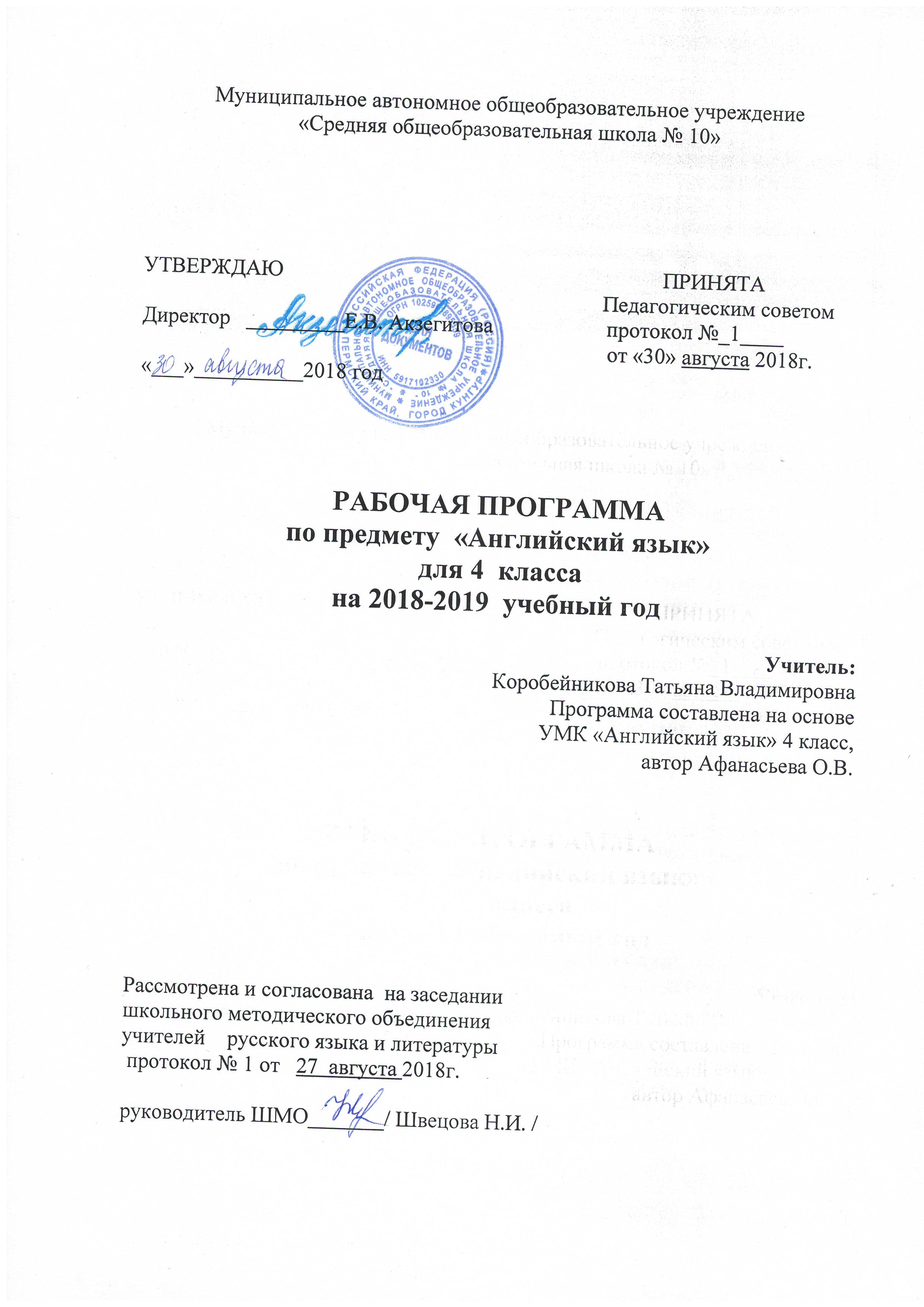 ПОЯСНИТЕЛЬНАЯ ЗАПИСКАРабочая программа по английскому языку для 4 классов составлена на основе ФГОС ООО: авторской программы к УМК «Rainbow English» авторов О. В. Афанасьевой, И. В. Михеевой, Н. В. Языковой, Е. А. Колесниковой «Программа для общеобразовательных учреждений. Серия “Rainbow English”. «Английский язык» (2—4 классы)», книги для учителя учебно-методического комплекса «Английский язык. 4 класс. (Rainbow English)», авторов O. B. Афанасьевой и И. В. Михеевой. (электронный ресурс: www. drofa.ru)Интегративной целью обучения английскому языку в учебных комплексах серии “Rainbow English” является формирование элементарной коммуникативной компетенции в совокупности пяти ее составляющих: речевой, языковой, социокультурной, учебно-познавательной и компенсаторной  компетенций. Элементарная коммуникативная компетенция понимается как способность и готовность младшего школьника осуществлять межличностное и межкультурное общение с носителями изучаемого иностранного языка в соответствующих его жизненному опыту ситуациях. Элементарное общение на английском языке в начальной школе возможно при условии достижения учащимися достаточного уровня владения:речевой компетенцией — готовностью и способностью осуществлять элементарное межкультурное общение в четырех видах речевой деятельности (аудировании, говорении, чтении и письме); языковой компетенцией — готовностью и способностью применять языковые знания (фонетические, орфографические, лексические, грамматические) и навыки оперирования ими для выражения коммуникативного намерения в соответствии с темами, сферами и ситуациями общения, представленными в Примерной программе по иностранному языку для начальной школы;социокультурной компетенцией — готовностью и способностью учащихся строить свое межкультурное общение на основе знаний культуры народа страны/стран изучаемого языка, его традиций, менталитета, обычаев в рамках тем, сфер и ситуаций общения, отвечающих опыту, интересам учащихся начальной школы;компенсаторной компетенцией — готовностью и способностью выходить из затруднительного положения в процессе межкультурного общения, связанного с дефицитом языковых средств;учебно-познавательной компетенцией — готовностью и способностью осуществлять самостоятельное изучение иностранных языков, в том числе с использованием современных информационных технологий, владением элементарными универсальными учебными умениями.Коммуникативная цель. Коммуникативная цель является ведущей на уроках английского языка на основе учебно-методических комплексов серии “Rainbow English”. Однако в процессе ее реализации осуществляется воспитание, общее и филологическое образование и личностное развитие школьников.Воспитательная цель. В процессе соизучения языков и культур, общепринятых человеческих и базовых национальных ценностей, представленных в содержании учебников, осуществляется духовно-нравственное воспитание младших школьников, предусматривающее принятие ими моральных норм и нравственных установок. Благодаря совместной деятельности, межличностному общению формируется эмоционально-оценочное отношение к миру, развивается культура общения.Образовательная цель. Использование иностранного языка как средства получения информации способствует расширению общего кругозора младших школьников, достижению образовательной цели. Наряду с общим образованием (приобретением знаний об окружающей их действительности посредством иностранного языка) младшие школьники расширяют свой филологический кругозор, знакомятся с новыми лингвистическими явлениями и понятиями.Развивающая цель. Процесс изучения английского языка организован таким образом, что он способствует развитию интеллектуальных и познавательных способностей младших школьников, которые учатся воспринимать, запоминать, осмысливать новую информацию. В процессе участия в  смоделированных ситуациях общения, ролевых играх у младших школьников развиваются речевые способности, личностные качества, а также  творческое мышление и воображение.
Данная рабочая программа ориентирована на обучение английскому языку учащихся  4-го класса (3-й год обучения). В соответствии с учебным планом на изучение данного курса отводится 68  часов (из расчёта – 2 часа в неделю). Изучение курса проводится по УМК Английский язык. 4кл. В 2 ч.: учебник для общеобразовательных учреждений / O. В. Афанасьева, И. В. Михеева - М.: Дрофа, 2014.Выбор авторской программы обусловлен тем, что она разработана в соответствии с новым Государственным стандартом начального общего образования, примерной программой начальногообразования по иностранному языку и программой формирования универсальных учебных действий. Выбранная программа полностью реализует все обозначенные в ФГОС требования к современному иноязычному образованию,  обеспечивает пошаговое достижение личностных, метапредметных и предметных результатов обучения,  представляет возможность формировать у учащихся умения: решать творческие задачи, распределять работу и договариваться в процессе коллективной деятельности, самостоятельно устанавливать последовательность действий для решения учебных задач, а также формировать навыки самоконтроля.Нормативные  правовые документы, на основании которых разработана рабочая программа:Федеральный закон от 29.12.2012 года № 273-ФЗ «Об образовании в Российской  Федерации»;Приказ Минобрнауки РФ от 06.10.2009 г. № 373 «Об утверждении и введении в действие федерального образовательного стандарта начального общего образования»; Приказ от 26.11.2010 г. № 1241 «О внесении изменений в ФГОС НОО, утвержденный приказом Минобрнауки РФ от 06.10.2009 г. № 373»;Приказ от 22.09.2011 г. № 2357 «О внесении изменений в ФГОС НОО, утвержденный приказом Минобрнауки РФ от 06.10.2009 г. № 373»;Федеральный перечень учебников, рекомендованных Министерством образования Российской Федерации к использованию в образовательном процессе в общеобразовательных учреждениях на 2016 – 2017 уч. г.;СанПиН 2.4.2.2821-10 "Санитарно-эпидемиологические требования к условиям и организации обучения в общеобразовательных учреждениях".Срок реализации данной рабочей программы 2018 – 2019 учебный год. Структура рабочей программы состоит из:1. Пояснительная записка                                                                                                           	2. Общая характеристика учебного предмета3. Описание места учебного предмета в учебном плане	4. Личностные, метапредметные и предметные результаты освоения предмета5. Содержание учебного предмета                                                                       6. Тематическое планирование                                                                           7. Описание материально-технического обеспечения образовательного процесса   8. Планируемые результаты изучения предметаОБЩАЯ ХАРАКТЕРИСТИКА УЧЕБНОГО ПРЕДМЕТАИзучение иностранного языка в общеобразовательных учреждениях начинается со 2 класса. Учащиеся данного возраста характеризуются большой восприимчивостью к изучению языков, что позволяет им овладевать основами общения на новом для них языке с меньшими затратами времени и усилий по сравнению с учащимися других возрастных групп.     Раннее начало обучения иностранному языку позволяет положительно использовать благоприятные возрастные особенности детей. В возрасте 7—9 лет у учащихся активно развивается словесно-логическое мышление, память, произвольное внимание, происходит формирование устойчивой системы учебно-познавательных и социальных мотивов, личностного смысла учения. Этот возрастной период характеризуется появлением достаточно  осознанной системы представлений о себе, об окружающем мире, о нравственно-этических нормах, на основе которых строятся взаимоотношения со сверстниками и взрослыми.     Сама специфика предмета «Иностранный язык»: его деятельностный характер, коммуникативная направленность, тесная взаимосвязь со многими предметными областями — открывает огромные возможности для создания условий для нравственного и интеллектуального развития языковой личности младшего школьника, готового и способного к межкультурному общению на иностранном языке. Раннее изучение иностранного языка также способствует осознанию учащимися своей принадлежности как к определенному лингвоэтносу, так и к международному сообществу. Школьники учатся общаться в условиях диалога и полилога культур, толерантно воспринимать проявления иной культуры.     В то же время обучение английскому языку в начальной школе по УМК “RainbowEnglish” закладывает основу для последующего формирования универсальных учебных действий. Учащимися впервые осознаются суть, смысл и ценность учебной деятельности. Младшие школьники учатся овладевать знаниями, самостоятельно работать над языком, что является основой для последующего саморазвития и самосовершенствования и эффективности процесса школьного иноязычного образования.Формы организации образовательного процесса:комбинированный урок, повторительно-обобщающий урок, урок контроля и коррекции знаний, урок комплексного применения знаний.Технологии обучения:технологии, основанные на активизации и интенсификации деятельности обучающихся:игровые технологии, мультимедийные технологии, здоровьесберегающие технологии (динамические паузы, физкультминутки, чередование различных видов деятельности учащихся на уроке с целью снятия напряжения и усталости),информационно-коммуникационные технологии, работа в парах / группах,технология личностно-ориентированного обучения,проектная технология  (выполнение учащимися творческих проектов).Контроль и оценка деятельности учащихся       В УМК "RainbowEnglish" для 4 кл. материал поделен на 7 разделов, каждый из которых рассчитан на 8-16 занятий. В целях оценки достижений учащихся в области лексики и грамматики по определенным темам в 4 кл. предусмотрены проверочные работы, которые проводятся в конце изучения каждого из 7 разделов. Предлагаемый формат самостоятельных заданий и процедура их выполнения знакомы и понятны детям. Принимая во внимание возраст учащихся и ограниченный запас лексики на английском языке, формулировки заданий даны на русском языке и каждое задание содержит образец (пример) выполнения. Для самопроверки языковых умений и навыков учащихся  используются задания с выбором ответа, на завершение/окончание, на трансформацию, на восстановление пропущенных слов в связном тексте. После каждого задания указано максимальное количество баллов, которые можно набрать, выполнив задание правильно (Score ___/ 6). В конце работы дана таблица, в которой соотнесено количество баллов, набранных за выполнение всех заданий, и получаемая оценка (Verygood!Good! OK! Tryagain!).       Проверка коммуникативных умений в аудировании и чтении осуществляется с помощью заданий на выбор ответа. Использование заданий, не требующих развернутого ответа, снимает дополнительные трудности, связанные с правильным лексико-грамматическим оформлением высказывания младшими школьниками, экономит время выполнения работы. Для проверки умений в письменной речи учащимся предлагается: написать письмо – ответ другу по переписке, рассказав о себе; заполнить анкету для занятий в кружке любителей английского языка и др. Чтобы оценить умения учащихся в устной речи, им предлагается высказаться в связи с заданной ситуацией общения, которая знакома детям, а также побеседовать с партнером (или учителем), разыграв диалог этикетного характера или проведя диалог-расспрос в соответствии с заданной ситуацией.     Контроль и оценка знаний учащихся в четырех видах речевой деятельности (аудировании, говорении, чтении, письме) проводится в конце каждой четверти. Общая отметка за выполнение проверочной работы складывается из четырех отметок за выполнение отдельных заданий (заданий на аудирование, чтение, письмо и говорение) и является их средним арифметическим, округляемым по общим правилам.     Различают следующие виды контроля: предварительный, текущий, промежуточный и итоговый.Текущий контроль позволяет видеть процесс становления умений и навыков, заменять отдельные приемы работы, вовремя менять виды работы, их последовательность в зависимости от особенностей той или иной группы обучаемых. В процессе текущего контроля используются обычные упражнения, характерные для формирования умений и навыков пользования языковым материалом, и речевые упражнения.Промежуточный контроль проводится после цепочки занятий, посвященных какой-либо теме или блоку, являясь подведением итогов приращения в области речевых умений. Формами промежуточного контроля являются тесты и контрольные работы, тематические сообщения, тематические диалоги и полилоги, проекты, соответствующие этапу обучения.Итоговый контроль призван выявить конечный уровень обученности за весь курс, и выполняет оценочную функцию. Цель итогового контроля – определение способности обучаемых к использованию иностранного языка в практической деятельности. При контроле  коммуникативных  умений (говорении, письмо) проверяются либо с помощью тестов со свободно конструируемым ответом и последующим сравнением этого ответа с эталоном, либо с помощью тестовых заданий.  Формы контроля: лексико-грамматические тесты, письменные контрольные работы, проектные работы, устный опрос.ОПИСАНИЕ МЕСТА  УЧЕБНОГО ПРЕДМЕТА В УЧЕБНОМ ПЛАНЕИностранный язык (в том числе английский) входит в общеобразовательную область «Филология».В начальной школе  английский  язык относится к числу обязательных базовых общеобразовательных учебных предметов, т. е. является инвариантным предметом, обязательным для изучения в начальной школе. Учебный план для образовательных учреждений Российской Федерации отводит 68 часов для обязательного изучения иностранного языка (по 2 часа в неделю) в 4 классе. ЛИЧНОСТНЫЕ, МЕТАПРЕДМЕТНЫЕ И ПРЕДМЕТНЫЕ РЕЗУЛЬТАТЫ ОСВОЕНИЯ ПРЕДМЕТАЛичностные результатыВ результате изучения английского языка в начальнойшколе у учащихся будут сформированы первоначальныепредставления о роли и значимости английского языкав жизни современного человека и его важности для современного поликультурного мира. Школьники приобретают начальный опыт использования иностранного языка каксредства межкультурного общения, как нового инструментапознания мира и культуры других народов, осознают личностный смысл овладения иностранным языком. Содержание учебно-методических комплексов “Rainbow English” позволяет заложить основы коммуникативной культуры умладших школьников. Они учатся самостоятельно ставить ирешать личностно-значимые коммуникативные задачи, приэтом адекватно используя имеющиеся речевые и неречевыесредства, соблюдая речевой этикет. Содержание обученияпредставлено в учебно-методических комплексах занимательно и наглядно, с учетомвозрастных особенностей младших школьников. Работа по УМК данной серии будет способствовать дальнейшему формированию у учащихся интереса к английскому языку, к истории и культуре страныизучаемого языка. Это будет способствовать развитию познавательных мотивов, поможет усилить желание изучать иностранный язык в будущем.Метапредметные результатыДеятельностный характер освоения содержания учебно-методических комплектов серии “RainbowEnglish” способствует достижению метапредметных результатов, то естьформированию универсальных учебных действий. Разделыучебников «Учимся самостоятельно» развивают умениеучиться, приучают самостоятельно ставить учебные задачи,планировать свою деятельность, осуществлять рефлексиюпри сравнении планируемого и полученного результатов.Способы презентации нового языкового материала показывают учащимся, каким образом необходимо структурировать новые знания, анализировать объекты с целью выделения существенных признаков и синтезировать информацию,самостоятельно выстраивая целое на основе имеющихсякомпонентов. Однако наибольшее внимание в данных учебно-методических комплектах уделяется развитию коммуникативных универсальных учебных действий, а именно: формированию умения с достаточной полнотой и точностью выражать свои мысли в соответствии с задачами и условиямикоммуникации, овладению монологической и диалогической формами речи, инициативному сотрудничеству речевых партнеров при сборе и обсуждении информации, управлению своим речевым поведением.Предметные результатыВ сфере коммуникативной компетенции: языковые представления и навыки (фонетические, орфографические, лексические и грамматические);говорение (элементарный диалог этикетного характера, диалог в доступных ребёнку типичных ситуациях, диалог с вопросамии побуждением к действию, монологические высказывания с описаниями себя, семьи и других людей, предметов, картинок и персонажей); аудирование (понимание на слух речи учителя и других учащихся, восприятие основного содержания несложных аудиотекстов и видеофрагментов на знакомом учащимся языковом материале);чтение (воспринимать с пониманием тексты ограниченного объёма, соответствующие изученному тематическому материалуинтересам учащихся с соблюдением правил чтения и осмысленного интонирования); письмо (техника написания букв и соблюдение орфографических правил, опора на образец, письменное заполнение пропусков и форм, подписи под предметами и явлениями, поздравительные открытки, личное письмо ограниченного объёма);   социокультурная осведомлённость (англоговорящие страны, литературные персонажи, сказки народов мира, детский фольклор, песни, нормы поведения, правила вежливости и речевой этикет). В познавательной сфере:умение действовать по образцу при выполнении упражнений и построении самостоятельных письменных и устных высказываний;умение работать с текстом с опорой на приобретенные умения (например, прогнозировать содержание текста по заголовку, составлять план текста, выделять основную информацию).В ценностно-ориентационной сфере:представление о языке как средстве выражения чувств, эмоций, суждений, основе культуры мышления;приобщение к национальным ценностям, ценностям мировой культуры, ценностям других народов.В эстетической сфере:овладение элементарными средствами выражения чувств, эмоций и отношений на иностранном языке;развитие чувства прекрасного, ощущения красоты в процессе знакомства с плодами культуры родной страны и страны изучаемого языка.В трудовой сфере:умение ставить цели и планировать свой учебный труд.Представляя в обобщенном виде планируемые результатыобучения английскому языку по учебно-методическим комплексам серии “Rainbow English” для начальной школы, отметим, что согласно требованиям Примерной программы поиностранному языку для начального общего образования уобучающихся:сформируется элементарная иноязычная коммуникативная компетенция и общее представление о строе изучаемого языка и его некоторых отличиях от родного языка;расширится лингвистический кругозор;будут заложены основы коммуникативной культуры;сформируются положительная мотивация и устойчивый учебно-познавательный интерес к предмету «Иностранный язык»;а также необходимые универсальные учебные действия и специальные учебные умения, что заложит основу успешной учебной деятельности по овладению иностранным языком на следующей ступени образования.СОДЕРЖАНИЕ УЧЕБНОГО ПРЕДМЕТАВ основу определения содержания обучения положен анализ реальных или возможных потребностей учащихся в процессе общения. Программа вычленяет круг тем и проблем, которые рассматриваются внутри учебных ситуаций (units), определенных на каждый год обучения. При этом предполагается, что учащиеся могут сталкиваться с одними и теми же темами на каждом последующем этапе обучения, что означает их концентрическое изучение. При этом, естественно, повторное обращение к той же самой тематике предполагает ее более детальный анализ, рассмотрение под иным углом зрения, углубление и расширение вопросов для обсуждения, сопоставление аналогичных проблем в различных англоязычных странах, а также в родной стране учащихся.                                                                                                             Сферы общения и тематика, в рамках которых происходит формирование у учащихся способности использовать английский язык для реальной коммуникации на элементарном уровне, соотносятся с различными типами заданий и текстов. В большинстве своем в УМК 3 включаются тексты, подвергшиеся необходимой адаптации и сокращению. Они включают в себя фабульные тексты фольклорных жанров (сказки, стихи, песни), странички из путеводителей, а также тексты из всемирной сети Интернет. Содержание обучения включает следующие компоненты:сферы общения (темы, ситуации, тексты);навыки и умения коммуникативной компетенции:речевая компетенция (умения аудирования, чтения, говорения, письменной речи на начальном уровне);языковая компетенция (лексические, грамматические, лингвострановедческие знания и навыки оперирования ими на начальном уровне);социокультурная компетенция (социокультурные знания и навыки вербального и невербального поведения на начальном уровне);учебно-познавательная компетенция (общие и специальные учебные навыки, приемы учебной работы);компенсаторная компетенция (знание приемов компенсации и компенсаторные умения).Предметное содержание устной и письменной речи соответствует образовательным и воспитательным целям, учитывает интересы младших школьников, их возрастные особенности и включает в себя следующие темы:ТЕМАТИЧЕСКОЕ ПЛАНИРОВАНИЕ 4 КЛАССОписание материально-технического обеспечения образовательного процессаПЛАНИРУЕМЫЕ РЕЗУЛЬТАТЫ ОСВОЕНИЯ УЧЕБНОГО ПРЕДМЕТАРабота по учебно-методическим комплексам “RainbowEnglish” призвана обеспечить достижение следующих личностных, метапредметных и предметных результатов.Личностные результатыМетапредметные результатыПредметные результатыОсновными предметными результатами освоения предлагаемой рабочей программы являются формирование иноязычных коммуникативных умений в говорении, чтении, письме и письменной речи и аудировании; приобретение учащимися знаний о фонетической, лексической, грамматической и орфографической сторонах речи и навыков оперирования данными знаниями; знакомство с общими сведениями о странах изучаемого языка.Ожидается, что выпускники смогут демонстрировать следующие результаты в освоении иностранного языка.Речевая компетенцияГоворениеВыпускник научится:• участвовать в элементарных диалогах (этикетном, диалоге-расспросе, диалоге-побуждении), соблюдая нормы речевого этикета, принятые в англоязычных странах;• составлять небольшое описание предмета, картинки, персонажа;• рассказывать о себе, своей семье, друге;• кратко излагать содержание прочитанного текста.АудированиеВыпускник научится:• понимать на слух речь учителя и одноклассников при непосредственном общении и вербально / невербально реагировать на услышанное;• понимать основное содержание небольших сообщений, рассказов, сказок в аудиозаписи, построенных в основном на знакомом языковом материале;• использовать зрительные опоры при восприятии на слух текстов, содержащих незнакомые слова.ЧтениеВыпускник научится:• соотносить графический образ английского слова с его звуковым образом;• читать вслух небольшой текст, построенный на изученном языковом материале, соблюдая правила произношения и соответствующую интонацию;• читать про себя и понимать содержание небольшого текста, построенного в основном на изученном языковом материале;• находить в тексте необходимую информацию в процессе чтения.Письмо и письменная речьВыпускник научится:• выписывать из теста слова, словосочетания и предложения;• в письменной форме кратко отвечать на вопросы к тексту;• писать поздравления с опорой на образец;• писать по образцу краткое письмо зарубежному другу (с опорой на образец).Языковая компетенцияГрафика, каллиграфия, орфографияВыпускник начальной школы научится:• воспроизводить графически и каллиграфически корректно все буквы английского алфавита (полупечатное написание букв, буквосочетаний, слов); устанавливать звукобуквенные соответствия;• пользоваться английским алфавитом, знать последовательность букв в нём;• списывать текст;• отличать буквы от знаков транскрипции; вычленять значок апострофа;• сравнивать и анализировать буквосочетания английского языка;• группировать слова в соответствии с изученными правилами чтения;• оформлять орфографически наиболее употребительные слова (активный словарь).Фонетическая сторона речи• различать на слух и адекватно произносить все звуки английского языка, соблюдая нормы произношения звуков (долгота и краткость гласных, отсутствие оглушения звонких согласных в конце слова, отсутствие смягчения согласных перед гласными); находить в тексте слова с заданным звуком; вычленять дифтонги;• соблюдать правильное ударение в изолированном слове, фразе, не ставить ударение на служебных словах (артиклях, предлогах, союзах);• соблюдать основные ритмико-интонационные особенности предложений (повествовательное, побудительное, общий и специальные вопросы);• членить предложения на смысловые группы и интонационно оформлять их;• различать коммуникативные типы предложений по интонации;• соотносить изучаемые слова с их транскрипционным изображением.Лексическая сторона речиВыпускник научится:• узнавать в письменном и устном тексте, воспроизводить и употреблять в речи лексические единицы (приблизительно в объеме 500 единиц), обслуживающие ситуации общения в пределах тематики начальной школы, в соответствии с коммуникативной задачей;• использовать в речи простейшие устойчивые словосочетания, речевые клише, оценочную лексику в соответствии с коммуникативной задачей;• использовать в речи элементы речевого этикета, отражающие культуру страны изучаемого языка;• узнавать сложные слова, определять значение незнакомых сложных слов по значению составляющих их основ (bedroom, appletreeetc.);• узнавать конверсивы, выводить их значение (chocolate — chocolatecake, water — towater);• опираться на языковую догадку в процессе чтения и аудирования;• узнавать простые словообразовательные элементы (суффиксы: -y, - er, -teen, -ty).Грамматическая сторона речи:Выпускник научится:• использовать в речи основные коммуникативные типы предложений (повествовательное, побудительное, вопросительное), соблюдая правильный порядок слов;• оперировать в речи отрицательными предложениями;• формулировать простые (нераспространенные и распространенные) предложения, предложения с однородными членами, сложноподчиненные предложения;• оперировать в речи сказуемыми разного типа — а) простым глагольным (Hereads); б) составным именным (Heisapupil. He is ten.); составнымглагольным (I can swim. I like to swim.);• оперировать в речи безличными предложениями (Itisspring);• образовывать формы единственного и множественного числа существительных;• использовать предлоги для обозначения пространственных соответствий (on, in, under, by);• оперироватьвопросительнымиконструкциями: What is it…?,Is it…?, Who is it?, Where are you from?, How old are you?, What’s the time?, What’s your name? иотвечатьнаних.• использовать в речи личные местоимения;• оперировать в речи формами неопределённого артикля;• использовать в речи союз or;• использовать прилагательные в сравнительной и превосходной степени• оперировать наречиями времени и образа действия• образовывать формы единственного и множественного числя существительных с исключениями• использовать в речи притяжательный падеж имен существительныхКРИТЕРИИ ВЫСТАВЛЕНИЯ ОТМЕТОК ПО АНГЛИЙСКОМУЯЗЫКУОценивание деятельности учащихся должно производиться согласно требованиям учебной программы и связано с проверкой знаний и установлением соответствия с определёнными программой нормативами и стандартами, которые в свою очередь устанавливают уровень обученности школьника, качества его знаний.1. За письменные работы (контрольные работы, самостоятельные работы, словарные диктанты) оценка вычисляется исходя из процента правильных ответов:2. Устные ответы (монологические высказывания, пересказы, диалоги, работа в группах) оцениваются по пяти критериям:а)	Содержание (соблюдение объема высказывания, соответствие теме, отражены все аспекты указанные в задании, стилевое оформление речи соответствует типу задания, аргументация на соответствующем уровне, соблюдение норм вежливости).При неудовлетворительной оценке за содержание остальные критерии не оцениваются и работа получает неудовлетворительную оценку.б)	Взаимодействие с собеседником (умение логично и связно вести беседу, соблюдать очередность при обмене репликами, давать аргументированные и развернутые ответы на вопросы собеседника, умение начать и поддерживать беседу, а также восстановить ее в случае сбоя: переспрос, уточнение);в)	Лексика (словарный запас соответствует поставленной задаче и требованиям данного года обучения языку);г)	Грамматика (использование разнообразных грамматических конструкций в соответствии с поставленной задачей и требованиям данного года обучения языку);д)	Произношение (правильное произнесение звуков английского языка, правильная постановка ударения в словах, а также соблюдение правильной интонации в предложениях).Критерии оценки умений и навыков учащихся 4 классовКритерии оценивания говоренияМонологическая формаДиалогическая формаКритерии оценивания чтения учащихсяКритерии оценивания аудирования учащихсяКритерии оценивания письменных развернутых ответов учащихсяКритерии оценивания письменной работы учащихся(тест задания)Компонеты УМК 1. Афанасьева О. В., Михеева И. В. Английский язык. 4 кл. В 2 ч. Ч.1: учебник. – М.: Дрофа, 2014.2. Афанасьева О. В., Михеева И. В. Английский язык. 4 кл. В 2 ч. Ч.2: учебник. – М.: Дрофа, 2014.3. Афанасьева О. В., Михеева И. В. Английский язык. 4 кл. рабочая тетрадь. – М.: Дрофа, 2014.4. Афанасьева О. В., Михеева И. В. Английский язык. 4 кл.: аудиоприложениеMP3 к учебнику и рабочей тетради. – М.: Дрофа, 2014.№ТЕМАкол-вочасов1.Знакомство с семьей Джона Баркера.72.Мой день.83.Дома.94.Школа.85Еда.126Погода.87Выходные. Повторение.10+6ИтогоИтого68№ урока п/пДата проведенияДата проведенияНаименование темы, содержание/ темы уроковКол-во часовТип урокаОсновные виды учебной деятельности учащихсяПланируемые результаты изучения темы                               (на всю тему)
Планируемые результаты изучения темы                               (на всю тему)
Планируемые результаты изучения темы                               (на всю тему)
Оборудование№ урока п/пПо плануПо фактуНаименование темы, содержание/ темы уроковКол-во часовТип урокаОсновные виды учебной деятельности учащихсяПланируемые результаты изучения темы                               (на всю тему)
Планируемые результаты изучения темы                               (на всю тему)
Планируемые результаты изучения темы                               (на всю тему)
Оборудование№ урока п/пПо плануПо фактуНаименование темы, содержание/ темы уроковКол-во часовТип урокаОсновные виды учебной деятельности учащихсяПредметныйрезультатМетапредмет - ный результатЛичностныйрезультатОборудованиеI четверть (18 часов)I четверть (18 часов)I четверть (18 часов)I четверть (18 часов)I четверть (18 часов)I четверть (18 часов)I четверть (18 часов)I четверть (18 часов)I четверть (18 часов)I четверть (18 часов)I четверть (18 часов)Знакомство с семьей Джона Баркера (7 часов) Часть 1Знакомство с семьей Джона Баркера (7 часов) Часть 1Знакомство с семьей Джона Баркера (7 часов) Часть 1Знакомство с семьей Джона Баркера (7 часов) Часть 1Знакомство с семьей Джона Баркера (7 часов) Часть 1Знакомство с семьей Джона Баркера (7 часов) Часть 1Знакомство с семьей Джона Баркера (7 часов) Часть 1Знакомство с семьей Джона Баркера (7 часов) Часть 1Знакомство с семьей Джона Баркера (7 часов) Часть 1Знакомство с семьей Джона Баркера (7 часов) Часть 1Знакомство с семьей Джона Баркера (7 часов) Часть 1103.09Джон Баркер и его семья.  Говорение,Развитие умениявести диалог по образцу.1Урок ознакомления с новым материалом-воспринимают на слух короткие тексты;-находят в прослушанном тексте запрашиваемую информацию;-соблюдают нормы произношения английского языка при чтении вслух и в устной речи, корректно произносят предложения с точки зрения их ритмико-интонационных особенностей;-знакомятся с новой лексикой и используют ее в речи;-устанавливают соответствия между английскими и русскими словосочетаниями в притяжательном падеже;-читают отдельные слова, словосочетания;-устанавливают соответствия между произносимыми звуками и транскрипционными значками;-читают и понимают небольшие тексты с различной глубиной проникновения в их содержание:а) с пониманием основного содержания;б) с выборочным пониманием нужной или запрашиваемой информации;в) с полным пониманием текста;-выделяют тему и основное содержание текста, выбирая наиболее подходящее заглавие к нему;-вычленяют новую лексику в текстах;-устанавливают порядок следования частей прочитанного текста;-выявляют правильные утверждения по прочитанному тексту;-ведут диалоги этикетного характера, поддерживая разговор, запрашивая информацию;-ведут диалог-расспрос, касающийся того, что и где делают люди;-рассказывают о себе, своих преференциях, обычных занятиях (с опорой);-рассказывают о членах семьи Баркеров с опорой на словосочетания;-расспрашивают друг друга о своих семьях;-разучивают рифмовки, стихи, поют песни;-пишут диктант;-читают сказку с одновременным прослушиванием;-оценивают свои результаты;- выполняют проектное задание;-подводят итоги проделанной  работы, оценивают свои результатызнакомятся с новыми словами.Слуховая дифференциация, зрительная дифференциация, выявление языковых закономерностей.мотивация к самореализации в познавательной и учебной деятельности; любознательность и стремление расширять кругозор.Дидактический материал. Аудиозапись. Рабочая тетрадь. Таблицы.207.09Знакомство с одноклассниками, сказочными персонажами. Диалогическая речь, чтение. Специальные вопросы.1Комбинированный-воспринимают на слух короткие тексты;-находят в прослушанном тексте запрашиваемую информацию;-соблюдают нормы произношения английского языка при чтении вслух и в устной речи, корректно произносят предложения с точки зрения их ритмико-интонационных особенностей;-знакомятся с новой лексикой и используют ее в речи;-устанавливают соответствия между английскими и русскими словосочетаниями в притяжательном падеже;-читают отдельные слова, словосочетания;-устанавливают соответствия между произносимыми звуками и транскрипционными значками;-читают и понимают небольшие тексты с различной глубиной проникновения в их содержание:а) с пониманием основного содержания;б) с выборочным пониманием нужной или запрашиваемой информации;в) с полным пониманием текста;-выделяют тему и основное содержание текста, выбирая наиболее подходящее заглавие к нему;-вычленяют новую лексику в текстах;-устанавливают порядок следования частей прочитанного текста;-выявляют правильные утверждения по прочитанному тексту;-ведут диалоги этикетного характера, поддерживая разговор, запрашивая информацию;-ведут диалог-расспрос, касающийся того, что и где делают люди;-рассказывают о себе, своих преференциях, обычных занятиях (с опорой);-рассказывают о членах семьи Баркеров с опорой на словосочетания;-расспрашивают друг друга о своих семьях;-разучивают рифмовки, стихи, поют песни;-пишут диктант;-читают сказку с одновременным прослушиванием;-оценивают свои результаты;- выполняют проектное задание;-подводят итоги проделанной  работы, оценивают свои результатыПродолжают знакомиться с английскими вопросительными предложениями, их построением и правильным произношением; воспринимают на слух диалоги с опорой на зрительную наглядность.Слуховая дифференциация,   зрительная дифференциация,  выявление языковых закономерностей.мотивация к самореализации в познавательной и учебной деятельности; любознательность и стремление расширять кругозор.Дидактический материал. Аудиозапись. Рабочая тетрадь. Таблицы.309.09Наша семья. Чтение.  Специальные вопросы, умение вести диалог по образцу, наречия.1Комбинированный-воспринимают на слух короткие тексты;-находят в прослушанном тексте запрашиваемую информацию;-соблюдают нормы произношения английского языка при чтении вслух и в устной речи, корректно произносят предложения с точки зрения их ритмико-интонационных особенностей;-знакомятся с новой лексикой и используют ее в речи;-устанавливают соответствия между английскими и русскими словосочетаниями в притяжательном падеже;-читают отдельные слова, словосочетания;-устанавливают соответствия между произносимыми звуками и транскрипционными значками;-читают и понимают небольшие тексты с различной глубиной проникновения в их содержание:а) с пониманием основного содержания;б) с выборочным пониманием нужной или запрашиваемой информации;в) с полным пониманием текста;-выделяют тему и основное содержание текста, выбирая наиболее подходящее заглавие к нему;-вычленяют новую лексику в текстах;-устанавливают порядок следования частей прочитанного текста;-выявляют правильные утверждения по прочитанному тексту;-ведут диалоги этикетного характера, поддерживая разговор, запрашивая информацию;-ведут диалог-расспрос, касающийся того, что и где делают люди;-рассказывают о себе, своих преференциях, обычных занятиях (с опорой);-рассказывают о членах семьи Баркеров с опорой на словосочетания;-расспрашивают друг друга о своих семьях;-разучивают рифмовки, стихи, поют песни;-пишут диктант;-читают сказку с одновременным прослушиванием;-оценивают свои результаты;- выполняют проектное задание;-подводят итоги проделанной  работы, оценивают свои результатызнакомятся с вопросительными словами ; учатся вести разговор на английском языке.сопоставление языковых единиц, их форм и значений; трансформация языковых единиц на уровне словосочетания, фразы.мотивация к самореализации в познавательной и учебной деятельности; любознательность и стремление расширять кругозорДидактический материал. Аудиозапись. Рабочая тетрадь. Таблицы.414.09Вопросительные слова. Специальные вопросы. Простое настоящее время, притяжательный падеж существительных.1Комбинированный-воспринимают на слух короткие тексты;-находят в прослушанном тексте запрашиваемую информацию;-соблюдают нормы произношения английского языка при чтении вслух и в устной речи, корректно произносят предложения с точки зрения их ритмико-интонационных особенностей;-знакомятся с новой лексикой и используют ее в речи;-устанавливают соответствия между английскими и русскими словосочетаниями в притяжательном падеже;-читают отдельные слова, словосочетания;-устанавливают соответствия между произносимыми звуками и транскрипционными значками;-читают и понимают небольшие тексты с различной глубиной проникновения в их содержание:а) с пониманием основного содержания;б) с выборочным пониманием нужной или запрашиваемой информации;в) с полным пониманием текста;-выделяют тему и основное содержание текста, выбирая наиболее подходящее заглавие к нему;-вычленяют новую лексику в текстах;-устанавливают порядок следования частей прочитанного текста;-выявляют правильные утверждения по прочитанному тексту;-ведут диалоги этикетного характера, поддерживая разговор, запрашивая информацию;-ведут диалог-расспрос, касающийся того, что и где делают люди;-рассказывают о себе, своих преференциях, обычных занятиях (с опорой);-рассказывают о членах семьи Баркеров с опорой на словосочетания;-расспрашивают друг друга о своих семьях;-разучивают рифмовки, стихи, поют песни;-пишут диктант;-читают сказку с одновременным прослушиванием;-оценивают свои результаты;- выполняют проектное задание;-подводят итоги проделанной  работы, оценивают свои результатызнакомятся с притяжательными местоимениями, учатся употреблять притяжательный падеж в речи и совершенствуют фонетические и грамматические навыки.Слуховая дифференциация (фонематический и интонационный слух); зрительная дифференциация (транскрипционных знаков, отдельных слов, грамматических конструкций)мотивация к самореализации в познавательной и учебной деятельности; любознательность и стремление расширять кругозор.Дидактический материал. Аудиозапись. Рабочая тетрадь. Таблицы.516.09Притяжательный падеж имен существительных, лексика, чтение.1Комбинированный-воспринимают на слух короткие тексты;-находят в прослушанном тексте запрашиваемую информацию;-соблюдают нормы произношения английского языка при чтении вслух и в устной речи, корректно произносят предложения с точки зрения их ритмико-интонационных особенностей;-знакомятся с новой лексикой и используют ее в речи;-устанавливают соответствия между английскими и русскими словосочетаниями в притяжательном падеже;-читают отдельные слова, словосочетания;-устанавливают соответствия между произносимыми звуками и транскрипционными значками;-читают и понимают небольшие тексты с различной глубиной проникновения в их содержание:а) с пониманием основного содержания;б) с выборочным пониманием нужной или запрашиваемой информации;в) с полным пониманием текста;-выделяют тему и основное содержание текста, выбирая наиболее подходящее заглавие к нему;-вычленяют новую лексику в текстах;-устанавливают порядок следования частей прочитанного текста;-выявляют правильные утверждения по прочитанному тексту;-ведут диалоги этикетного характера, поддерживая разговор, запрашивая информацию;-ведут диалог-расспрос, касающийся того, что и где делают люди;-рассказывают о себе, своих преференциях, обычных занятиях (с опорой);-рассказывают о членах семьи Баркеров с опорой на словосочетания;-расспрашивают друг друга о своих семьях;-разучивают рифмовки, стихи, поют песни;-пишут диктант;-читают сказку с одновременным прослушиванием;-оценивают свои результаты;- выполняют проектное задание;-подводят итоги проделанной  работы, оценивают свои результатызнакомятся со словами, выражающие родственные отношения учатся их произносить; строят монологические высказывания на основе структурно-функциональной опоры.догадка (на основе словообразования, аналогии с родным языком, иллюстративной наглядности); построение высказывания в соответствии с коммуникативными задачами; трансформация (языковых единиц на уровне словосочетания, фразы).Доброжелательное отношение к другим участникам учебной и игровой деятельности на основе этических норм; уважение к иному мнению и культуре других народов; ценностное отношение к семье.Дидактический материал. Аудиозапись. Рабочая тетрадь. Таблицы.621.09Генеалогическое дерево. Чтение. Притяжательный падеж имен существительных1Урок применения знаний и умений-воспринимают на слух короткие тексты;-находят в прослушанном тексте запрашиваемую информацию;-соблюдают нормы произношения английского языка при чтении вслух и в устной речи, корректно произносят предложения с точки зрения их ритмико-интонационных особенностей;-знакомятся с новой лексикой и используют ее в речи;-устанавливают соответствия между английскими и русскими словосочетаниями в притяжательном падеже;-читают отдельные слова, словосочетания;-устанавливают соответствия между произносимыми звуками и транскрипционными значками;-читают и понимают небольшие тексты с различной глубиной проникновения в их содержание:а) с пониманием основного содержания;б) с выборочным пониманием нужной или запрашиваемой информации;в) с полным пониманием текста;-выделяют тему и основное содержание текста, выбирая наиболее подходящее заглавие к нему;-вычленяют новую лексику в текстах;-устанавливают порядок следования частей прочитанного текста;-выявляют правильные утверждения по прочитанному тексту;-ведут диалоги этикетного характера, поддерживая разговор, запрашивая информацию;-ведут диалог-расспрос, касающийся того, что и где делают люди;-рассказывают о себе, своих преференциях, обычных занятиях (с опорой);-рассказывают о членах семьи Баркеров с опорой на словосочетания;-расспрашивают друг друга о своих семьях;-разучивают рифмовки, стихи, поют песни;-пишут диктант;-читают сказку с одновременным прослушиванием;-оценивают свои результаты;- выполняют проектное задание;-подводят итоги проделанной  работы, оценивают свои результатычитая краткий текст, устанавливают соответствия между содержанием текста и картинкой, иллюстрирующей его; соблюдают нормы произношения английского языка при чтении вслух и в устной речи.зрительная дифференциация (букв, буквосочетаний, отдельных слов, грамматических конструкций); имитация речевой единицы на уровне слова, фразы; выявление главного (основной идеи)мотивацияк самореализации в познавательной и учебной деятельности; любознательность и стремление расширять кругозор.Дидактический материал. Аудиозапись. Рабочая тетрадь. Таблицы.723.09Обобщающий урок. Говорение, чтение, аудирование, письмо1Урок применения знаний и умений-воспринимают на слух короткие тексты;-находят в прослушанном тексте запрашиваемую информацию;-соблюдают нормы произношения английского языка при чтении вслух и в устной речи, корректно произносят предложения с точки зрения их ритмико-интонационных особенностей;-знакомятся с новой лексикой и используют ее в речи;-устанавливают соответствия между английскими и русскими словосочетаниями в притяжательном падеже;-читают отдельные слова, словосочетания;-устанавливают соответствия между произносимыми звуками и транскрипционными значками;-читают и понимают небольшие тексты с различной глубиной проникновения в их содержание:а) с пониманием основного содержания;б) с выборочным пониманием нужной или запрашиваемой информации;в) с полным пониманием текста;-выделяют тему и основное содержание текста, выбирая наиболее подходящее заглавие к нему;-вычленяют новую лексику в текстах;-устанавливают порядок следования частей прочитанного текста;-выявляют правильные утверждения по прочитанному тексту;-ведут диалоги этикетного характера, поддерживая разговор, запрашивая информацию;-ведут диалог-расспрос, касающийся того, что и где делают люди;-рассказывают о себе, своих преференциях, обычных занятиях (с опорой);-рассказывают о членах семьи Баркеров с опорой на словосочетания;-расспрашивают друг друга о своих семьях;-разучивают рифмовки, стихи, поют песни;-пишут диктант;-читают сказку с одновременным прослушиванием;-оценивают свои результаты;- выполняют проектное задание;-подводят итоги проделанной  работы, оценивают свои результатыразличают на слух английские слова, фразы и целые тексты, а также умеют их читать; используют новые слова и словосочетания в речи.построение высказывания в соответствии с коммуникативными задачами.мотивация к самореализации в познавательной и учебной деятельности; любознательность и стремление расширять кругозор; Доброжелательное отношение к другим участникам учебной и игровой деятельности на основе этических норм.Дидактический материал. Аудиозапись. Рабочая тетрадь. Таблицы.Мой день (8 часов)Мой день (8 часов)Мой день (8 часов)Мой день (8 часов)Мой день (8 часов)Мой день (8 часов)Мой день (8 часов)Мой день (8 часов)Мой день (8 часов)Мой день (8 часов)Мой день (8 часов)828.09Мой день. Лексика, развитие произношения фонетических навыков.1Комбинированныйвоспринимают на слух короткие тексты;-находят в прослушанном тексте запрашиваемую информацию;-соблюдают нормы произношения английского языка при чтении вслух и в устной речи, корректно произносят предложения с точки зрения их ритмико-интонационных особенностей;-работают в парах, ведут диалог-расспрос по поводу занятий в выходной день, в рабочие дни;-ведут диалог-расспрос о событиях, изображенных на картинках;-прослушивают и разыгрывают диалоги;-соотнося произносимые звуки с транскрипционными значками;-знакомятся с новыми словами и словосочетаниями, используют их в речи;-читают незнакомые слова по аналогии;-соединяют новые слова по ассоциации;-знакомятся с грамматическим временем PresentProgressive;-проводят сопоставление двух известных им настоящих грамматических времен;-описывают картинки, рассказывая о том, что происходит в момент речи;- делают логические выводы о структуре вопросительных предложений в  PresentProgressive;-прослушивают и разучивают рифмовки, поют песни;-создают монологические высказывания о своем рабочем дне, о том, что делают в момент речи члены семьи, различные люди (с опорой);-создают высказывания о выходных днях определенных людей (с опорой на зрительный ряд);-решают языковые головоломки;-читают тексты в рамках предложенной тематики;-предлагают заглавия к прочитанным текстам и их частям;-знакомятся с возможными ответами на вопросы в  PresentProgressive;-составляют план высказывания и рассказывают о своем дне, доме, квартире, о квартире, доме иных людей;-устанавливают соответствие между названиями комнат и типичными для этих мест видами деятельности;-разучивают рифмовки, стихи, поют песни;-описывают тематические картинки;-заканчивают предложения, диалоги, письмо;-устанавливают соответствия между предлогами in и on и их русскими аналогами;-играют в языковые игры;-осуществляют диалог-расспрос о предметах, находящихся в различных комнатах;-подбирают подписи к картинкам;-пишут новые слова, словосочетания и орфографический диктант;-читают сказку с одновременным прослушиванием;-выполняют проектное задание;-подводят итоги проделанной  работы, оценивают свои результатыучатся структурировать имеющийся лексический запас по тематическому признаку; знакомятся со словами, используют их в речи.зрительная дифференциация (букв, буквосочетаний, отдельных слов, грамматических конструкций); имитация речевой единицы на уровне слова, фразы.Осознанное построение речевого высказывания в соответствии с коммуникативными задачами; осуществление логических действий: сравнение, построение рассуждений.Дидактический материал. Аудиозапись. Рабочая тетрадь. Таблицы.930.09Дома. Настоящее простое время.1Комбинированныйвоспринимают на слух короткие тексты;-находят в прослушанном тексте запрашиваемую информацию;-соблюдают нормы произношения английского языка при чтении вслух и в устной речи, корректно произносят предложения с точки зрения их ритмико-интонационных особенностей;-работают в парах, ведут диалог-расспрос по поводу занятий в выходной день, в рабочие дни;-ведут диалог-расспрос о событиях, изображенных на картинках;-прослушивают и разыгрывают диалоги;-соотнося произносимые звуки с транскрипционными значками;-знакомятся с новыми словами и словосочетаниями, используют их в речи;-читают незнакомые слова по аналогии;-соединяют новые слова по ассоциации;-знакомятся с грамматическим временем PresentProgressive;-проводят сопоставление двух известных им настоящих грамматических времен;-описывают картинки, рассказывая о том, что происходит в момент речи;- делают логические выводы о структуре вопросительных предложений в  PresentProgressive;-прослушивают и разучивают рифмовки, поют песни;-создают монологические высказывания о своем рабочем дне, о том, что делают в момент речи члены семьи, различные люди (с опорой);-создают высказывания о выходных днях определенных людей (с опорой на зрительный ряд);-решают языковые головоломки;-читают тексты в рамках предложенной тематики;-предлагают заглавия к прочитанным текстам и их частям;-знакомятся с возможными ответами на вопросы в  PresentProgressive;-составляют план высказывания и рассказывают о своем дне, доме, квартире, о квартире, доме иных людей;-устанавливают соответствие между названиями комнат и типичными для этих мест видами деятельности;-разучивают рифмовки, стихи, поют песни;-описывают тематические картинки;-заканчивают предложения, диалоги, письмо;-устанавливают соответствия между предлогами in и on и их русскими аналогами;-играют в языковые игры;-осуществляют диалог-расспрос о предметах, находящихся в различных комнатах;-подбирают подписи к картинкам;-пишут новые слова, словосочетания и орфографический диктант;-читают сказку с одновременным прослушиванием;-выполняют проектное задание;-подводят итоги проделанной  работы, оценивают свои результатычитая тексты об английских домах; учатся подбирать определенную картинку к определенному тексту, знакомятся с настоящим продолженным временемдогадка (на основе словообразования, аналогии с родным языком, иллюстративной наглядности); построение высказывания в соответствии с коммуникативными задачами; трансформация (языковых единиц на уровне словосочетания, фразы).Осознанное построение речевого высказывания в соответствии с коммуникативными задачами; осуществление логических действий: сравнение, построение рассуждений.Дидактический материал. Аудиозапись. Рабочая тетрадь. Таблицы.1005.10Распорядок дня. Настоящее продолженное время. Развитие монологического высказывания, лексика.1Комбинированныйвоспринимают на слух короткие тексты;-находят в прослушанном тексте запрашиваемую информацию;-соблюдают нормы произношения английского языка при чтении вслух и в устной речи, корректно произносят предложения с точки зрения их ритмико-интонационных особенностей;-работают в парах, ведут диалог-расспрос по поводу занятий в выходной день, в рабочие дни;-ведут диалог-расспрос о событиях, изображенных на картинках;-прослушивают и разыгрывают диалоги;-соотнося произносимые звуки с транскрипционными значками;-знакомятся с новыми словами и словосочетаниями, используют их в речи;-читают незнакомые слова по аналогии;-соединяют новые слова по ассоциации;-знакомятся с грамматическим временем PresentProgressive;-проводят сопоставление двух известных им настоящих грамматических времен;-описывают картинки, рассказывая о том, что происходит в момент речи;- делают логические выводы о структуре вопросительных предложений в  PresentProgressive;-прослушивают и разучивают рифмовки, поют песни;-создают монологические высказывания о своем рабочем дне, о том, что делают в момент речи члены семьи, различные люди (с опорой);-создают высказывания о выходных днях определенных людей (с опорой на зрительный ряд);-решают языковые головоломки;-читают тексты в рамках предложенной тематики;-предлагают заглавия к прочитанным текстам и их частям;-знакомятся с возможными ответами на вопросы в  PresentProgressive;-составляют план высказывания и рассказывают о своем дне, доме, квартире, о квартире, доме иных людей;-устанавливают соответствие между названиями комнат и типичными для этих мест видами деятельности;-разучивают рифмовки, стихи, поют песни;-описывают тематические картинки;-заканчивают предложения, диалоги, письмо;-устанавливают соответствия между предлогами in и on и их русскими аналогами;-играют в языковые игры;-осуществляют диалог-расспрос о предметах, находящихся в различных комнатах;-подбирают подписи к картинкам;-пишут новые слова, словосочетания и орфографический диктант;-читают сказку с одновременным прослушиванием;-выполняют проектное задание;-подводят итоги проделанной  работы, оценивают свои результатыосуществляют рефлексию, определяя, чему они уже научились, знакомятся с новыми словами и употребляют их в речизрительная дифференциация (букв, буквосочетаний, отдельных слов, грамматических конструкций); имитация речевой единицы на уровне слова, фразы.мотивация к самореализации в познавательной и учебной деятельности; любознательность и стремление расширять кругозор.Дидактический материал. Аудиозапись. Рабочая тетрадь. Таблицы.1107.10Распорядок дня. Настоящее продолженное время в отрицательном предложении. Развитие диалогической речи.1Комбинированныйвоспринимают на слух короткие тексты;-находят в прослушанном тексте запрашиваемую информацию;-соблюдают нормы произношения английского языка при чтении вслух и в устной речи, корректно произносят предложения с точки зрения их ритмико-интонационных особенностей;-работают в парах, ведут диалог-расспрос по поводу занятий в выходной день, в рабочие дни;-ведут диалог-расспрос о событиях, изображенных на картинках;-прослушивают и разыгрывают диалоги;-соотнося произносимые звуки с транскрипционными значками;-знакомятся с новыми словами и словосочетаниями, используют их в речи;-читают незнакомые слова по аналогии;-соединяют новые слова по ассоциации;-знакомятся с грамматическим временем PresentProgressive;-проводят сопоставление двух известных им настоящих грамматических времен;-описывают картинки, рассказывая о том, что происходит в момент речи;- делают логические выводы о структуре вопросительных предложений в  PresentProgressive;-прослушивают и разучивают рифмовки, поют песни;-создают монологические высказывания о своем рабочем дне, о том, что делают в момент речи члены семьи, различные люди (с опорой);-создают высказывания о выходных днях определенных людей (с опорой на зрительный ряд);-решают языковые головоломки;-читают тексты в рамках предложенной тематики;-предлагают заглавия к прочитанным текстам и их частям;-знакомятся с возможными ответами на вопросы в  PresentProgressive;-составляют план высказывания и рассказывают о своем дне, доме, квартире, о квартире, доме иных людей;-устанавливают соответствие между названиями комнат и типичными для этих мест видами деятельности;-разучивают рифмовки, стихи, поют песни;-описывают тематические картинки;-заканчивают предложения, диалоги, письмо;-устанавливают соответствия между предлогами in и on и их русскими аналогами;-играют в языковые игры;-осуществляют диалог-расспрос о предметах, находящихся в различных комнатах;-подбирают подписи к картинкам;-пишут новые слова, словосочетания и орфографический диктант;-читают сказку с одновременным прослушиванием;-выполняют проектное задание;-подводят итоги проделанной  работы, оценивают свои результатыЗнакомятся с новой лексикой, используя ее в работе с текстомпостроение высказывания в соответствии с коммуникативными задачами.работа с информацией (текстом)Дидактический материал. Аудиозапись. Рабочая тетрадь. Таблицы.1212.10Распорядок дня. Настоящее продолженное время в вопросительном предложении. Говорение.1Комбинированныйвоспринимают на слух короткие тексты;-находят в прослушанном тексте запрашиваемую информацию;-соблюдают нормы произношения английского языка при чтении вслух и в устной речи, корректно произносят предложения с точки зрения их ритмико-интонационных особенностей;-работают в парах, ведут диалог-расспрос по поводу занятий в выходной день, в рабочие дни;-ведут диалог-расспрос о событиях, изображенных на картинках;-прослушивают и разыгрывают диалоги;-соотнося произносимые звуки с транскрипционными значками;-знакомятся с новыми словами и словосочетаниями, используют их в речи;-читают незнакомые слова по аналогии;-соединяют новые слова по ассоциации;-знакомятся с грамматическим временем PresentProgressive;-проводят сопоставление двух известных им настоящих грамматических времен;-описывают картинки, рассказывая о том, что происходит в момент речи;- делают логические выводы о структуре вопросительных предложений в  PresentProgressive;-прослушивают и разучивают рифмовки, поют песни;-создают монологические высказывания о своем рабочем дне, о том, что делают в момент речи члены семьи, различные люди (с опорой);-создают высказывания о выходных днях определенных людей (с опорой на зрительный ряд);-решают языковые головоломки;-читают тексты в рамках предложенной тематики;-предлагают заглавия к прочитанным текстам и их частям;-знакомятся с возможными ответами на вопросы в  PresentProgressive;-составляют план высказывания и рассказывают о своем дне, доме, квартире, о квартире, доме иных людей;-устанавливают соответствие между названиями комнат и типичными для этих мест видами деятельности;-разучивают рифмовки, стихи, поют песни;-описывают тематические картинки;-заканчивают предложения, диалоги, письмо;-устанавливают соответствия между предлогами in и on и их русскими аналогами;-играют в языковые игры;-осуществляют диалог-расспрос о предметах, находящихся в различных комнатах;-подбирают подписи к картинкам;-пишут новые слова, словосочетания и орфографический диктант;-читают сказку с одновременным прослушиванием;-выполняют проектное задание;-подводят итоги проделанной  работы, оценивают свои результатыучатся рассказывать о своем распорядке дня, используя лексико-грамматические опоры.осознанно строить высказывания в соответствии с коммуникативными задачами (с опорами и без использования опор); догадка (на основе словообразования); имитация (речевой единицы на уровне слова); зрительная дифференциация (транскрипционных знаков, букв, буквосочетаний)мотивация к самореализации в познавательной и учебной деятельности; любознательность и стремление расширять кругозор; Доброжелательное отношение к другим участникам учебной и игровой деятельности на основе этических норм.Дидактический материал. Аудиозапись. Рабочая тетрадь. Таблицы.1314.10Распорядок дня членов семьи. Чтение.1Комбинированныйвоспринимают на слух короткие тексты;-находят в прослушанном тексте запрашиваемую информацию;-соблюдают нормы произношения английского языка при чтении вслух и в устной речи, корректно произносят предложения с точки зрения их ритмико-интонационных особенностей;-работают в парах, ведут диалог-расспрос по поводу занятий в выходной день, в рабочие дни;-ведут диалог-расспрос о событиях, изображенных на картинках;-прослушивают и разыгрывают диалоги;-соотнося произносимые звуки с транскрипционными значками;-знакомятся с новыми словами и словосочетаниями, используют их в речи;-читают незнакомые слова по аналогии;-соединяют новые слова по ассоциации;-знакомятся с грамматическим временем PresentProgressive;-проводят сопоставление двух известных им настоящих грамматических времен;-описывают картинки, рассказывая о том, что происходит в момент речи;- делают логические выводы о структуре вопросительных предложений в  PresentProgressive;-прослушивают и разучивают рифмовки, поют песни;-создают монологические высказывания о своем рабочем дне, о том, что делают в момент речи члены семьи, различные люди (с опорой);-создают высказывания о выходных днях определенных людей (с опорой на зрительный ряд);-решают языковые головоломки;-читают тексты в рамках предложенной тематики;-предлагают заглавия к прочитанным текстам и их частям;-знакомятся с возможными ответами на вопросы в  PresentProgressive;-составляют план высказывания и рассказывают о своем дне, доме, квартире, о квартире, доме иных людей;-устанавливают соответствие между названиями комнат и типичными для этих мест видами деятельности;-разучивают рифмовки, стихи, поют песни;-описывают тематические картинки;-заканчивают предложения, диалоги, письмо;-устанавливают соответствия между предлогами in и on и их русскими аналогами;-играют в языковые игры;-осуществляют диалог-расспрос о предметах, находящихся в различных комнатах;-подбирают подписи к картинкам;-пишут новые слова, словосочетания и орфографический диктант;-читают сказку с одновременным прослушиванием;-выполняют проектное задание;-подводят итоги проделанной  работы, оценивают свои результатызнакомятся с поисковым чтением, учатся употреблять в монологических высказываниях, используя настоящее продолженное времязрительная дифференциация (букв, буквосочетаний, отдельных слов, грамматических конструкций); имитация речевой единицы на уровне слова, фразы.мотивация к самореализации в познавательной и учебной деятельности; любознательность и стремление расширять кругозор.Дидактический материал. Аудиозапись. Рабочая тетрадь. Таблицы.1419.10Мой распорядок дня. Развитие монологической речи1Комбинированныйвоспринимают на слух короткие тексты;-находят в прослушанном тексте запрашиваемую информацию;-соблюдают нормы произношения английского языка при чтении вслух и в устной речи, корректно произносят предложения с точки зрения их ритмико-интонационных особенностей;-работают в парах, ведут диалог-расспрос по поводу занятий в выходной день, в рабочие дни;-ведут диалог-расспрос о событиях, изображенных на картинках;-прослушивают и разыгрывают диалоги;-соотнося произносимые звуки с транскрипционными значками;-знакомятся с новыми словами и словосочетаниями, используют их в речи;-читают незнакомые слова по аналогии;-соединяют новые слова по ассоциации;-знакомятся с грамматическим временем PresentProgressive;-проводят сопоставление двух известных им настоящих грамматических времен;-описывают картинки, рассказывая о том, что происходит в момент речи;- делают логические выводы о структуре вопросительных предложений в  PresentProgressive;-прослушивают и разучивают рифмовки, поют песни;-создают монологические высказывания о своем рабочем дне, о том, что делают в момент речи члены семьи, различные люди (с опорой);-создают высказывания о выходных днях определенных людей (с опорой на зрительный ряд);-решают языковые головоломки;-читают тексты в рамках предложенной тематики;-предлагают заглавия к прочитанным текстам и их частям;-знакомятся с возможными ответами на вопросы в  PresentProgressive;-составляют план высказывания и рассказывают о своем дне, доме, квартире, о квартире, доме иных людей;-устанавливают соответствие между названиями комнат и типичными для этих мест видами деятельности;-разучивают рифмовки, стихи, поют песни;-описывают тематические картинки;-заканчивают предложения, диалоги, письмо;-устанавливают соответствия между предлогами in и on и их русскими аналогами;-играют в языковые игры;-осуществляют диалог-расспрос о предметах, находящихся в различных комнатах;-подбирают подписи к картинкам;-пишут новые слова, словосочетания и орфографический диктант;-читают сказку с одновременным прослушиванием;-выполняют проектное задание;-подводят итоги проделанной  работы, оценивают свои результатыведут монолог с использованием опоры на образецзрительная дифференциация (букв, буквосочетаний, отдельных слов, грамматических конструкций); имитация речевой единицы на уровне слова, фразы; построение высказывания в соответствии с коммуникативными задачами (с опорами и без использования опор);мотивация к самореализации в познавательной и учебной деятельности; любознательность и стремление расширять кругозор; ведение монолога, учитывая построение рассуждений, работа с информацией (текстом)Дидактический материал. Аудиозапись. Рабочая тетрадь. Таблицы.1521.10Проверочная работа Аудирование, говорение, письмо, чтение.1Урок проверки и коррекции знаний и уменийвоспринимают на слух короткие тексты;-находят в прослушанном тексте запрашиваемую информацию;-соблюдают нормы произношения английского языка при чтении вслух и в устной речи, корректно произносят предложения с точки зрения их ритмико-интонационных особенностей;-работают в парах, ведут диалог-расспрос по поводу занятий в выходной день, в рабочие дни;-ведут диалог-расспрос о событиях, изображенных на картинках;-прослушивают и разыгрывают диалоги;-соотнося произносимые звуки с транскрипционными значками;-знакомятся с новыми словами и словосочетаниями, используют их в речи;-читают незнакомые слова по аналогии;-соединяют новые слова по ассоциации;-знакомятся с грамматическим временем PresentProgressive;-проводят сопоставление двух известных им настоящих грамматических времен;-описывают картинки, рассказывая о том, что происходит в момент речи;- делают логические выводы о структуре вопросительных предложений в  PresentProgressive;-прослушивают и разучивают рифмовки, поют песни;-создают монологические высказывания о своем рабочем дне, о том, что делают в момент речи члены семьи, различные люди (с опорой);-создают высказывания о выходных днях определенных людей (с опорой на зрительный ряд);-решают языковые головоломки;-читают тексты в рамках предложенной тематики;-предлагают заглавия к прочитанным текстам и их частям;-знакомятся с возможными ответами на вопросы в  PresentProgressive;-составляют план высказывания и рассказывают о своем дне, доме, квартире, о квартире, доме иных людей;-устанавливают соответствие между названиями комнат и типичными для этих мест видами деятельности;-разучивают рифмовки, стихи, поют песни;-описывают тематические картинки;-заканчивают предложения, диалоги, письмо;-устанавливают соответствия между предлогами in и on и их русскими аналогами;-играют в языковые игры;-осуществляют диалог-расспрос о предметах, находящихся в различных комнатах;-подбирают подписи к картинкам;-пишут новые слова, словосочетания и орфографический диктант;-читают сказку с одновременным прослушиванием;-выполняют проектное задание;-подводят итоги проделанной  работы, оценивают свои результатыВыполнение заданий проверочной работыВыявление языковых закономерностей (выведение правил)Дисциплинированность, последовательность, настойчивость и самостоятельностьДидактический материал. Аудиозапись. Рабочая тетрадь. Таблицы.Дома (9 часов)Дома (9 часов)Дома (9 часов)Дома (9 часов)Дома (9 часов)Дома (9 часов)Дома (9 часов)Дома (9 часов)Дома (9 часов)Дома (9 часов)Дома (9 часов)1626.10Дома. Притяжательные местоимения. Развитие произносительных навыков, лексика по теме «Мой дом», чтение.1Комбинированный-воспринимают на слух короткие тексты;-находят в прослушанном тексте запрашиваемую информацию;-соблюдают нормы произношения английского языка при чтении вслух и в устной речи, корректно произносят предложения с точки зрения их ритмико-интонационных особенностей;-предлагают заглавие к прочитанному тексту;-определяют содержание текста по заголовку;-перефразируют предложения, используя личные местоимения в объектном падеже;-устанавливают соответствия между личными и притяжательными местоимениями;-читают незнакомые слова по аналогии со знакомыми;-вычленяют нужную информацию из прочитанного текста;-составляют вопросы, опираясь на ответы;-воспринимают на слух и правильно воспроизводят реплики из диалога;-знакомятся со средствами выражения понятия «Сколько?»;-используют в речи грамматические времена PresentSimple и PresentProgressive;-составляют план высказывания и рассказывают о своем дне, доме, квартире, о квартире, доме иных людей;-устанавливают соответствие между названиями комнат и типичными для этих мест видами деятельности;-разучивают рифмовки, стихи, поют песни;-описывают тематические картинки;-заканчивают предложения, диалоги, письмо;-устанавливают соответствия между предлогами in и on и их русскими аналогами;-играют в языковые игры;-осуществляют диалог-расспрос о предметах, находящихся в различных комнатах;-подбирают подписи к картинкам;-пишут новые слова, словосочетания и орфографический диктант;-читают сказку с одновременным прослушиванием;-выполняют проектное задание;подводят итоги проделанной  работы, оценивают свои результатыПрогнозируют содержание и структуру фразы; учатся строить предложения с использованием притяжательных местоименийПостроение высказываний в соответствии с коммуникативными задачамиЭлементарные представления об описании домов и английских садовДидактический материал. Аудиозапись. Рабочая тетрадь. Таблицы.1728.10Наш дом. Чтение. Разучивание рифмовки.1Комбинированный-воспринимают на слух короткие тексты;-находят в прослушанном тексте запрашиваемую информацию;-соблюдают нормы произношения английского языка при чтении вслух и в устной речи, корректно произносят предложения с точки зрения их ритмико-интонационных особенностей;-предлагают заглавие к прочитанному тексту;-определяют содержание текста по заголовку;-перефразируют предложения, используя личные местоимения в объектном падеже;-устанавливают соответствия между личными и притяжательными местоимениями;-читают незнакомые слова по аналогии со знакомыми;-вычленяют нужную информацию из прочитанного текста;-составляют вопросы, опираясь на ответы;-воспринимают на слух и правильно воспроизводят реплики из диалога;-знакомятся со средствами выражения понятия «Сколько?»;-используют в речи грамматические времена PresentSimple и PresentProgressive;-составляют план высказывания и рассказывают о своем дне, доме, квартире, о квартире, доме иных людей;-устанавливают соответствие между названиями комнат и типичными для этих мест видами деятельности;-разучивают рифмовки, стихи, поют песни;-описывают тематические картинки;-заканчивают предложения, диалоги, письмо;-устанавливают соответствия между предлогами in и on и их русскими аналогами;-играют в языковые игры;-осуществляют диалог-расспрос о предметах, находящихся в различных комнатах;-подбирают подписи к картинкам;-пишут новые слова, словосочетания и орфографический диктант;-читают сказку с одновременным прослушиванием;-выполняют проектное задание;подводят итоги проделанной  работы, оценивают свои результатыПрогнозируют содержание и структуру фразы; учатся строить предложения с использованием притяжательных местоименийПостроение высказываний в соответствии с коммуникативными задачамиЭлементарные представления об описании домов и отдельных комнатДидактический материал. Аудиозапись. Рабочая тетрадь. Таблицы.1816.11Местоположение строений и зданий в городе. Предлоги места. Говорение, рассказ по картинке.1Комбинированный-воспринимают на слух короткие тексты;-находят в прослушанном тексте запрашиваемую информацию;-соблюдают нормы произношения английского языка при чтении вслух и в устной речи, корректно произносят предложения с точки зрения их ритмико-интонационных особенностей;-предлагают заглавие к прочитанному тексту;-определяют содержание текста по заголовку;-перефразируют предложения, используя личные местоимения в объектном падеже;-устанавливают соответствия между личными и притяжательными местоимениями;-читают незнакомые слова по аналогии со знакомыми;-вычленяют нужную информацию из прочитанного текста;-составляют вопросы, опираясь на ответы;-воспринимают на слух и правильно воспроизводят реплики из диалога;-знакомятся со средствами выражения понятия «Сколько?»;-используют в речи грамматические времена PresentSimple и PresentProgressive;-составляют план высказывания и рассказывают о своем дне, доме, квартире, о квартире, доме иных людей;-устанавливают соответствие между названиями комнат и типичными для этих мест видами деятельности;-разучивают рифмовки, стихи, поют песни;-описывают тематические картинки;-заканчивают предложения, диалоги, письмо;-устанавливают соответствия между предлогами in и on и их русскими аналогами;-играют в языковые игры;-осуществляют диалог-расспрос о предметах, находящихся в различных комнатах;-подбирают подписи к картинкам;-пишут новые слова, словосочетания и орфографический диктант;-читают сказку с одновременным прослушиванием;-выполняют проектное задание;подводят итоги проделанной  работы, оценивают свои результатыУчатся использовать в речи предлоги места. Строят краткие монологические высказыванияПостроение высказываний в соответствии с коммуникативными задачамиЭлементарные представления о домахДидактический материал. Аудиозапись. Рабочая тетрадь. Таблицы.IIчетверть (14 часов)IIчетверть (14 часов)IIчетверть (14 часов)IIчетверть (14 часов)IIчетверть (14 часов)IIчетверть (14 часов)IIчетверть (14 часов)IIчетверть (14 часов)IIчетверть (14 часов)IIчетверть (14 часов)IIчетверть (14 часов)1918.11Предметы мебели. Личные и притяжательные местоимения.1Комбинированный-воспринимают на слух слова, словосочетания и короткие тексты;-воспринимают на слух и воспроизводят реплики из диалога;-находят в прослушанном тексте запрашиваемую информацию;-соблюдают нормы произношения английского языка при чтении вслух и в устной речи, корректно произносят предложения с точки зрения их ритмико-интонационных особенностей;-рассказывают о том, что происходит в данный момент;-составляют диалоги-расспросы на основе прочитанного или прослушанного текста;-составляют диалоги по картинкам, по образцу;-разыгрывают диалоги;-составляют вопросы с конструкцией thereis / thereare;-образуют сложные слова по модели соположения основ;-составляют правила поведения для учеников своей школы;-знакомятся с различными способами выражения вежливой просьбы;-знакомятся с образованием слов по конверсии,  используют конверсивы в речи-знакомятся с безличными предложениями, используют их в речи;-высказывают предположения, используя фразы Ithink / Idon’tthink;-знакомятся с конструкцией Wouldyoulike? и используют ее в речи, а также с ответами на подобные вопросы;-знакомятся с сокращенным вариантом конструкции Iwouldlike (=I’dlike) и используют ее в речи;-знакомятся с использованием в речи исчисляемого существительного potatoes, проводят сопоставление с его аналогом в русском языке;-читают отдельные словосочетания и предложения;-читают тексты, вычленяют основное содержание, предлагают названия текстам;выполняют задание на аудирование с пониманием основного содержания с опорой на картинку;учатся выражать коммуникативные намерения;учатся предметы мебели в доме с использованием лексических единицпостроение высказывания в соответствии с коммуникативными задачами (сиспользованием опоры); сотрудничество со сверстниками (работа в паре)первоначальный опыт постижения ценностей национальной культуры;первоначальный опыт участия в межкультурной коммуникации;элементарные представления о культурном достоянии англоязычных стран;между носителями разных культур;элементарные представления о моральных нормах и правилах нравственного поведенияДидактический материал. Аудиозапись. Рабочая тетрадь. Таблицы.2023.11Типичный дом англичан. Развитие монологической речи.1Комбинированный-воспринимают на слух слова, словосочетания и короткие тексты;-воспринимают на слух и воспроизводят реплики из диалога;-находят в прослушанном тексте запрашиваемую информацию;-соблюдают нормы произношения английского языка при чтении вслух и в устной речи, корректно произносят предложения с точки зрения их ритмико-интонационных особенностей;-рассказывают о том, что происходит в данный момент;-составляют диалоги-расспросы на основе прочитанного или прослушанного текста;-составляют диалоги по картинкам, по образцу;-разыгрывают диалоги;-составляют вопросы с конструкцией thereis / thereare;-образуют сложные слова по модели соположения основ;-составляют правила поведения для учеников своей школы;-знакомятся с различными способами выражения вежливой просьбы;-знакомятся с образованием слов по конверсии,  используют конверсивы в речи-знакомятся с безличными предложениями, используют их в речи;-высказывают предположения, используя фразы Ithink / Idon’tthink;-знакомятся с конструкцией Wouldyoulike? и используют ее в речи, а также с ответами на подобные вопросы;-знакомятся с сокращенным вариантом конструкции Iwouldlike (=I’dlike) и используют ее в речи;-знакомятся с использованием в речи исчисляемого существительного potatoes, проводят сопоставление с его аналогом в русском языке;-читают отдельные словосочетания и предложения;-читают тексты, вычленяют основное содержание, предлагают названия текстам;прогнозируют содержание и структуру фразы;учатся описывать картинку, не опираясь на текст;строят предложения с однородными членамипостроение высказывания в соответствии с коммуникативными задачами (без использования опоры); ведение диалога, учитывая позицию собеседника.ценностное отношение к своимвещамДидактический материал. Аудиозапись. Рабочая тетрадь. Таблицы.2125.11Обстановка. Размеры жилища. Вопрос «Сколько…?» Развитие монологической речи, предлоги места1Комбинированный-воспринимают на слух слова, словосочетания и короткие тексты;-воспринимают на слух и воспроизводят реплики из диалога;-находят в прослушанном тексте запрашиваемую информацию;-соблюдают нормы произношения английского языка при чтении вслух и в устной речи, корректно произносят предложения с точки зрения их ритмико-интонационных особенностей;-рассказывают о том, что происходит в данный момент;-составляют диалоги-расспросы на основе прочитанного или прослушанного текста;-составляют диалоги по картинкам, по образцу;-разыгрывают диалоги;-составляют вопросы с конструкцией thereis / thereare;-образуют сложные слова по модели соположения основ;-составляют правила поведения для учеников своей школы;-знакомятся с различными способами выражения вежливой просьбы;-знакомятся с образованием слов по конверсии,  используют конверсивы в речи-знакомятся с безличными предложениями, используют их в речи;-высказывают предположения, используя фразы Ithink / Idon’tthink;-знакомятся с конструкцией Wouldyoulike? и используют ее в речи, а также с ответами на подобные вопросы;-знакомятся с сокращенным вариантом конструкции Iwouldlike (=I’dlike) и используют ее в речи;-знакомятся с использованием в речи исчисляемого существительного potatoes, проводят сопоставление с его аналогом в русском языке;-читают отдельные словосочетания и предложения;-читают тексты, вычленяют основное содержание, предлагают названия текстам;прогнозируют содержание и структуру фразы;учатся описывать картинку, не опираясь на текст;строят предложения с однородными членамипостроение высказывания в соответствии с коммуникативными задачами (с использованием и безиспользования опоры);построение рассуждений, работа с информациеймотивация к самореализации в познавательной и учебной деятельности;Дидактический материал. Аудиозапись. Рабочая тетрадь. Таблицы.2230.11Описание дома. Развитие монологической речи. Притяжательные местоимения, чтение, говорение.1Комбинированный-воспринимают на слух слова, словосочетания и короткие тексты;-воспринимают на слух и воспроизводят реплики из диалога;-находят в прослушанном тексте запрашиваемую информацию;-соблюдают нормы произношения английского языка при чтении вслух и в устной речи, корректно произносят предложения с точки зрения их ритмико-интонационных особенностей;-рассказывают о том, что происходит в данный момент;-составляют диалоги-расспросы на основе прочитанного или прослушанного текста;-составляют диалоги по картинкам, по образцу;-разыгрывают диалоги;-составляют вопросы с конструкцией thereis / thereare;-образуют сложные слова по модели соположения основ;-составляют правила поведения для учеников своей школы;-знакомятся с различными способами выражения вежливой просьбы;-знакомятся с образованием слов по конверсии,  используют конверсивы в речи-знакомятся с безличными предложениями, используют их в речи;-высказывают предположения, используя фразы Ithink / Idon’tthink;-знакомятся с конструкцией Wouldyoulike? и используют ее в речи, а также с ответами на подобные вопросы;-знакомятся с сокращенным вариантом конструкции Iwouldlike (=I’dlike) и используют ее в речи;-знакомятся с использованием в речи исчисляемого существительного potatoes, проводят сопоставление с его аналогом в русском языке;-читают отдельные словосочетания и предложения;-читают тексты, вычленяют основное содержание, предлагают названия текстам;учатся строить монологическое высказывание с использованием предлогов места и новыми словами.построение высказывания в соответствии с коммуникативными задачами (с использованием и безиспользования опоры);мотивация к самореализации в познавательной и учебной деятельности; любознательность и стремление расширять кругозор;Дидактический материал. Аудиозапись. Рабочая тетрадь. Таблицы.2302.12Мой дом. Рассказ Аудирование, говорение, чтение, письмо.1Комбинированный-воспринимают на слух слова, словосочетания и короткие тексты;-воспринимают на слух и воспроизводят реплики из диалога;-находят в прослушанном тексте запрашиваемую информацию;-соблюдают нормы произношения английского языка при чтении вслух и в устной речи, корректно произносят предложения с точки зрения их ритмико-интонационных особенностей;-рассказывают о том, что происходит в данный момент;-составляют диалоги-расспросы на основе прочитанного или прослушанного текста;-составляют диалоги по картинкам, по образцу;-разыгрывают диалоги;-составляют вопросы с конструкцией thereis / thereare;-образуют сложные слова по модели соположения основ;-составляют правила поведения для учеников своей школы;-знакомятся с различными способами выражения вежливой просьбы;-знакомятся с образованием слов по конверсии,  используют конверсивы в речи-знакомятся с безличными предложениями, используют их в речи;-высказывают предположения, используя фразы Ithink / Idon’tthink;-знакомятся с конструкцией Wouldyoulike? и используют ее в речи, а также с ответами на подобные вопросы;-знакомятся с сокращенным вариантом конструкции Iwouldlike (=I’dlike) и используют ее в речи;-знакомятся с использованием в речи исчисляемого существительного potatoes, проводят сопоставление с его аналогом в русском языке;-читают отдельные словосочетания и предложения;-читают тексты, вычленяют основное содержание, предлагают названия текстам;учатся описывать свой дом с опорой на образецучатся использовать в речи предлоги местадогадка (на основе словообразования, аналогии с родным языком, иллюстративной наглядности); построение высказывания в соответствии с коммуникативными задачами (с использованиемопоры);Осознанное построение речевого высказывания в соответствии с коммуникативными задачами; осуществление логических действий: сравнение, построение рассуждений.Дидактический материал. Аудиозапись. Рабочая тетрадь. Таблицы.2407.12Обобщающий урок. Притяжательные местоимения, развитие произносительных навыков, лексика по теме «Мой дом», чтение.1Комбинированный-воспринимают на слух слова, словосочетания и короткие тексты;-воспринимают на слух и воспроизводят реплики из диалога;-находят в прослушанном тексте запрашиваемую информацию;-соблюдают нормы произношения английского языка при чтении вслух и в устной речи, корректно произносят предложения с точки зрения их ритмико-интонационных особенностей;-рассказывают о том, что происходит в данный момент;-составляют диалоги-расспросы на основе прочитанного или прослушанного текста;-составляют диалоги по картинкам, по образцу;-разыгрывают диалоги;-составляют вопросы с конструкцией thereis / thereare;-образуют сложные слова по модели соположения основ;-составляют правила поведения для учеников своей школы;-знакомятся с различными способами выражения вежливой просьбы;-знакомятся с образованием слов по конверсии,  используют конверсивы в речи-знакомятся с безличными предложениями, используют их в речи;-высказывают предположения, используя фразы Ithink / Idon’tthink;-знакомятся с конструкцией Wouldyoulike? и используют ее в речи, а также с ответами на подобные вопросы;-знакомятся с сокращенным вариантом конструкции Iwouldlike (=I’dlike) и используют ее в речи;-знакомятся с использованием в речи исчисляемого существительного potatoes, проводят сопоставление с его аналогом в русском языке;-читают отдельные словосочетания и предложения;-читают тексты, вычленяют основное содержание, предлагают названия текстам;учатся называть предмет и давать его характеристику;учатся использовать в речивопросительную конструкцию How many?догадка (на основе словообразования, аналогии с родным языком, иллюстративной наглядности); построение высказывания в соответствии с коммуникативными задачами (с использованиемопоры);Осознанное построение речевого высказывания в соответствии с коммуникативными задачами; осуществление логических действий: сравнение, построение рассуждений.Дидактический материал. Аудиозапись. Рабочая тетрадь. Таблицы.Школа (8 часов)Школа (8 часов)Школа (8 часов)Школа (8 часов)Школа (8 часов)Школа (8 часов)Школа (8 часов)Школа (8 часов)Школа (8 часов)Школа (8 часов)Школа (8 часов)2509.12Я иду в школу. Лексика. Аудирование, развитие фонетических навыков, лексика по теме «Школа», употребление глаголов putи give.1Комбинированный-подбирают заголовки к прочитанному тексту;-отвечают на вопросы по картинкам;-задают вопросы к подлежащему;-вычленяют слово, не соответствующее логическому ряду единиц;-составляют меню предполагаемого обеда, завтрака и т.д.;-вычленяют специфическую информацию из прочитанного текста;-заканчивают предложения, диалоги, совмещают фразы с картинками;-составляют названия блюд по распространенной словообразовательной модели;учатся использовать этикетные формулы предложения, согласия и отказа и ведут этикетный диалог;-воспринимают на слух, читают и правильно употребляют новые лексические единицы, обозначающие еду и напитки;-рассказывают о том, что обычно едят в разное время суток;-знакомятся с типичной едой и трапезами в Великобритании;-повторяют грамматические времена PresentSimple и PresentProgressive и используют глаголы в этих временах в речи;-составляют и разыгрывают по образцу с опорой на меню;-разучивают рифмовки, стихи, поют песни;-составляют краткие сообщения о своей кухне, продуктах на кухне, комнате, используя конструкциюthereis / thereare ;-прогнозируют содержание сказки по ее заголовку;-читают сказку с ее одновременным прослушиванием;-пишут новые слова, словосочетания,орфографический диктант;-выполняют проектное задание;-подводят итоги проделанной  работы, оценивают свои результатыстроят краткие монологические высказывания описательного характера в объеме  10 простых предложений;построение высказывания в соответствии с коммуникативными задачами (с использованиемопоры); имитация речевой единицы на уровне слова, фразы;Доброжелательное отношение к другим участникам учебной и игровой деятельности на основе этических норм; уважение к иному мнению и культуре других народов;Дидактический материал. Аудиозапись. Рабочая тетрадь. Таблицы.2614.12Описание классной комнаты. Конструкции «thereis/are…». Развитие диалогической речи, аудирование.1Комбинированный-подбирают заголовки к прочитанному тексту;-отвечают на вопросы по картинкам;-задают вопросы к подлежащему;-вычленяют слово, не соответствующее логическому ряду единиц;-составляют меню предполагаемого обеда, завтрака и т.д.;-вычленяют специфическую информацию из прочитанного текста;-заканчивают предложения, диалоги, совмещают фразы с картинками;-составляют названия блюд по распространенной словообразовательной модели;учатся использовать этикетные формулы предложения, согласия и отказа и ведут этикетный диалог;-воспринимают на слух, читают и правильно употребляют новые лексические единицы, обозначающие еду и напитки;-рассказывают о том, что обычно едят в разное время суток;-знакомятся с типичной едой и трапезами в Великобритании;-повторяют грамматические времена PresentSimple и PresentProgressive и используют глаголы в этих временах в речи;-составляют и разыгрывают по образцу с опорой на меню;-разучивают рифмовки, стихи, поют песни;-составляют краткие сообщения о своей кухне, продуктах на кухне, комнате, используя конструкциюthereis / thereare ;-прогнозируют содержание сказки по ее заголовку;-читают сказку с ее одновременным прослушиванием;-пишут новые слова, словосочетания,орфографический диктант;-выполняют проектное задание;-подводят итоги проделанной  работы, оценивают свои результатыстроят краткие монологические высказывания описательного характера в объеме  10 простых предложений, участвуя в элементарном диалоге-расспросе;используют английский язык в игровой деятельности;ведут диалоги с опорой на образецпостроение высказывания в соответствии с коммуникативными задачами (с использованиемопоры); имитация речевой единицы на уровне слова, фразы;Доброжелательное отношение к другим участникам учебной и игровой деятельности на основе этических норм; уважение к иному мнению и культуре других народов;Дидактический материал. Аудиозапись. Рабочая тетрадь. Таблицы.2716.12Кухня Баркеров. Чтение. Чтение, аудирование, развитие навыков говорения.1Комбинированный-подбирают заголовки к прочитанному тексту;-отвечают на вопросы по картинкам;-задают вопросы к подлежащему;-вычленяют слово, не соответствующее логическому ряду единиц;-составляют меню предполагаемого обеда, завтрака и т.д.;-вычленяют специфическую информацию из прочитанного текста;-заканчивают предложения, диалоги, совмещают фразы с картинками;-составляют названия блюд по распространенной словообразовательной модели;учатся использовать этикетные формулы предложения, согласия и отказа и ведут этикетный диалог;-воспринимают на слух, читают и правильно употребляют новые лексические единицы, обозначающие еду и напитки;-рассказывают о том, что обычно едят в разное время суток;-знакомятся с типичной едой и трапезами в Великобритании;-повторяют грамматические времена PresentSimple и PresentProgressive и используют глаголы в этих временах в речи;-составляют и разыгрывают по образцу с опорой на меню;-разучивают рифмовки, стихи, поют песни;-составляют краткие сообщения о своей кухне, продуктах на кухне, комнате, используя конструкциюthereis / thereare ;-прогнозируют содержание сказки по ее заголовку;-читают сказку с ее одновременным прослушиванием;-пишут новые слова, словосочетания,орфографический диктант;-выполняют проектное задание;-подводят итоги проделанной  работы, оценивают свои результатычитают небольшой текст, построенный на изученной лексике;выполняют задание на аудирование текста с пониманием основного содержания услышанного с опорой на картинку;учатся прогнозировать содержание и структуру высказываниявыявление главного (основной идеи, главного предложения в абзаце, в тексте);формулирование выводов (из прочитанного)первоначальный опыт самореализации в различных видах творческой деятельности, формирования потребности и умения выражать себя в доступных видах творчества;ценностное отношение к труду, учёбе и творчеству, трудолюбие;Дидактический материал. Аудиозапись. Рабочая тетрадь. Таблицы.2821.12Числительные от 20 до 100. Числительные. Время. Вопрос «Сколько…?» Развитие навыков говорения.1Комбинированный-подбирают заголовки к прочитанному тексту;-отвечают на вопросы по картинкам;-задают вопросы к подлежащему;-вычленяют слово, не соответствующее логическому ряду единиц;-составляют меню предполагаемого обеда, завтрака и т.д.;-вычленяют специфическую информацию из прочитанного текста;-заканчивают предложения, диалоги, совмещают фразы с картинками;-составляют названия блюд по распространенной словообразовательной модели;учатся использовать этикетные формулы предложения, согласия и отказа и ведут этикетный диалог;-воспринимают на слух, читают и правильно употребляют новые лексические единицы, обозначающие еду и напитки;-рассказывают о том, что обычно едят в разное время суток;-знакомятся с типичной едой и трапезами в Великобритании;-повторяют грамматические времена PresentSimple и PresentProgressive и используют глаголы в этих временах в речи;-составляют и разыгрывают по образцу с опорой на меню;-разучивают рифмовки, стихи, поют песни;-составляют краткие сообщения о своей кухне, продуктах на кухне, комнате, используя конструкциюthereis / thereare ;-прогнозируют содержание сказки по ее заголовку;-читают сказку с ее одновременным прослушиванием;-пишут новые слова, словосочетания,орфографический диктант;-выполняют проектное задание;-подводят итоги проделанной  работы, оценивают свои результатыУчатся понимать время на английском языке  с использованием структурыпостроение высказывания в соответствии с коммуникативными задачами (с использованиемопоры);имитация речевой единицы на уровне слова, фразы;Дидактический материал. Аудиозапись. Рабочая тетрадь. Таблицы.2923.12Числительные, Говорение. Подготовка к административной контрольной работе.1Урок обобщения и систематизации знаний-подбирают заголовки к прочитанному тексту;-отвечают на вопросы по картинкам;-задают вопросы к подлежащему;-вычленяют слово, не соответствующее логическому ряду единиц;-составляют меню предполагаемого обеда, завтрака и т.д.;-вычленяют специфическую информацию из прочитанного текста;-заканчивают предложения, диалоги, совмещают фразы с картинками;-составляют названия блюд по распространенной словообразовательной модели;учатся использовать этикетные формулы предложения, согласия и отказа и ведут этикетный диалог;-воспринимают на слух, читают и правильно употребляют новые лексические единицы, обозначающие еду и напитки;-рассказывают о том, что обычно едят в разное время суток;-знакомятся с типичной едой и трапезами в Великобритании;-повторяют грамматические времена PresentSimple и PresentProgressive и используют глаголы в этих временах в речи;-составляют и разыгрывают по образцу с опорой на меню;-разучивают рифмовки, стихи, поют песни;-составляют краткие сообщения о своей кухне, продуктах на кухне, комнате, используя конструкциюthereis / thereare ;-прогнозируют содержание сказки по ее заголовку;-читают сказку с ее одновременным прослушиванием;-пишут новые слова, словосочетания,орфографический диктант;-выполняют проектное задание;-подводят итоги проделанной  работы, оценивают свои результатыУчатся понимать время на английском языке  с использованием структурывыстраивание логической/хронологической последовательности (порядка, очерёдности);самооценка (высказываний, действий); сопоставление (языковых единиц, их форм и значений);Осознанное построение речевого высказывания в соответствии с коммуникативными задачами; осуществление логических действий: сравнение, построение рассужденийДидактический материал. Аудиозапись. Рабочая тетрадь. Таблицы.3028.12Административная контрольная работа. Проверка ЗУН1Урок проверки и коррекции знаний и умений-подбирают заголовки к прочитанному тексту;-отвечают на вопросы по картинкам;-задают вопросы к подлежащему;-вычленяют слово, не соответствующее логическому ряду единиц;-составляют меню предполагаемого обеда, завтрака и т.д.;-вычленяют специфическую информацию из прочитанного текста;-заканчивают предложения, диалоги, совмещают фразы с картинками;-составляют названия блюд по распространенной словообразовательной модели;учатся использовать этикетные формулы предложения, согласия и отказа и ведут этикетный диалог;-воспринимают на слух, читают и правильно употребляют новые лексические единицы, обозначающие еду и напитки;-рассказывают о том, что обычно едят в разное время суток;-знакомятся с типичной едой и трапезами в Великобритании;-повторяют грамматические времена PresentSimple и PresentProgressive и используют глаголы в этих временах в речи;-составляют и разыгрывают по образцу с опорой на меню;-разучивают рифмовки, стихи, поют песни;-составляют краткие сообщения о своей кухне, продуктах на кухне, комнате, используя конструкциюthereis / thereare ;-прогнозируют содержание сказки по ее заголовку;-читают сказку с ее одновременным прослушиванием;-пишут новые слова, словосочетания,орфографический диктант;-выполняют проектное задание;-подводят итоги проделанной  работы, оценивают свои результатыВыполнение заданий контрольной работывыявление языковых закономерностей (выведение правил)Дисциплинированность, последовательность, настойчивость и самостоятельностьДидактический материал. Аудиозапись. Рабочая тетрадь. Таблицы.3128.12Анализ контрольной работы. Работа над ошибками.1Комбинированный-подбирают заголовки к прочитанному тексту;-отвечают на вопросы по картинкам;-задают вопросы к подлежащему;-вычленяют слово, не соответствующее логическому ряду единиц;-составляют меню предполагаемого обеда, завтрака и т.д.;-вычленяют специфическую информацию из прочитанного текста;-заканчивают предложения, диалоги, совмещают фразы с картинками;-составляют названия блюд по распространенной словообразовательной модели;учатся использовать этикетные формулы предложения, согласия и отказа и ведут этикетный диалог;-воспринимают на слух, читают и правильно употребляют новые лексические единицы, обозначающие еду и напитки;-рассказывают о том, что обычно едят в разное время суток;-знакомятся с типичной едой и трапезами в Великобритании;-повторяют грамматические времена PresentSimple и PresentProgressive и используют глаголы в этих временах в речи;-составляют и разыгрывают по образцу с опорой на меню;-разучивают рифмовки, стихи, поют песни;-составляют краткие сообщения о своей кухне, продуктах на кухне, комнате, используя конструкциюthereis / thereare ;-прогнозируют содержание сказки по ее заголовку;-читают сказку с ее одновременным прослушиванием;-пишут новые слова, словосочетания,орфографический диктант;-выполняют проектное задание;-подводят итоги проделанной  работы, оценивают свои результатыОбобщение пройденного материала за первое полугодиевыявление языковых закономерностей (выведение правил)Дисциплинированность, последовательность, настойчивость и самостоятельностьДидактический материал. Аудиозапись. Рабочая тетрадь. Таблицы.3230.12Моя классная комната. Формирование навыков монологической речи.1Комбинированный-подбирают заголовки к прочитанному тексту;-отвечают на вопросы по картинкам;-задают вопросы к подлежащему;-вычленяют слово, не соответствующее логическому ряду единиц;-составляют меню предполагаемого обеда, завтрака и т.д.;-вычленяют специфическую информацию из прочитанного текста;-заканчивают предложения, диалоги, совмещают фразы с картинками;-составляют названия блюд по распространенной словообразовательной модели;учатся использовать этикетные формулы предложения, согласия и отказа и ведут этикетный диалог;-воспринимают на слух, читают и правильно употребляют новые лексические единицы, обозначающие еду и напитки;-рассказывают о том, что обычно едят в разное время суток;-знакомятся с типичной едой и трапезами в Великобритании;-повторяют грамматические времена PresentSimple и PresentProgressive и используют глаголы в этих временах в речи;-составляют и разыгрывают по образцу с опорой на меню;-разучивают рифмовки, стихи, поют песни;-составляют краткие сообщения о своей кухне, продуктах на кухне, комнате, используя конструкциюthereis / thereare ;-прогнозируют содержание сказки по ее заголовку;-читают сказку с ее одновременным прослушиванием;-пишут новые слова, словосочетания,орфографический диктант;-выполняют проектное задание;-подводят итоги проделанной  работы, оценивают свои результатыУчащиеся осуществляют рефлексию, определяя, где они допустили ошибки.Мышление (развитие мыслительной операции анализ)мотивация к самореализации в познавательной и учебной деятельностиДидактический материал. Аудиозапись. Рабочая тетрадь. Таблицы.IIIчетверть (20 часов)Еда (12 часов) Часть 2IIIчетверть (20 часов)Еда (12 часов) Часть 2IIIчетверть (20 часов)Еда (12 часов) Часть 2IIIчетверть (20 часов)Еда (12 часов) Часть 2IIIчетверть (20 часов)Еда (12 часов) Часть 2IIIчетверть (20 часов)Еда (12 часов) Часть 2IIIчетверть (20 часов)Еда (12 часов) Часть 2IIIчетверть (20 часов)Еда (12 часов) Часть 2IIIчетверть (20 часов)Еда (12 часов) Часть 2IIIчетверть (20 часов)Еда (12 часов) Часть 2IIIчетверть (20 часов)Еда (12 часов) Часть 23313.01Аудирование, Вежливые фразы, знакомство с лексикой. «Продукты питания.1Урок ознакомления с новым материалом-воспринимают на слух слова, словосочетания и короткие тексты;-воспринимают на слух и воспроизводят реплики из диалога;-находят в прослушанном тексте запрашиваемую информацию;-соблюдают нормы произношения английского языка при чтении вслух и в устной речи, корректно произносят предложения с точки зрения их ритмико-интонационных особенностей;-рассказывают о том, что происходит в данный момент;-составляют диалоги-расспросы на основе прочитанного или прослушанного текста;-составляют диалоги по картинкам, по образцу;-разыгрывают диалоги;-составляют вопросы с конструкцией thereis / thereare;-образуют сложные слова по модели соположения основ;-составляют правила поведения для учеников своей школы;-знакомятся с различными способами выражения вежливой просьбы;-знакомятся с образованием слов по конверсии,  используют конверсивы в речи-знакомятся с безличными предложениями, используют их в речи;-высказывают предположения, используя фразы Ithink / Idon’tthink;-знакомятся с конструкцией Wouldyoulike? и используют ее в речи, а также с ответами на подобные вопросы;-знакомятся с сокращенным вариантом конструкции Iwouldlike (=I’dlike) и используют ее в речи;-знакомятся с использованием в речи исчисляемого существительного potatoes, проводят сопоставление с его аналогом в русском языке;-читают отдельные словосочетания и предложения;- читают тексты, вычленяют основное содержание, предлагают названия текстам;-подбирают заголовки к прочитанному тексту;-отвечают на вопросы по картинкам;-задают вопросы к подлежащему;-вычленяют слово, не соответствующее логическому ряду единиц;-составляют меню предполагаемого обеда, завтрака и т.д.;-вычленяют специфическую информацию из прочитанного текста;-заканчивают предложения, диалоги, совмещают фразы с картинками;-составляют названия блюд по распространенной словообразовательной модели;Воспринимают вежливые фразы на слух и стараются их воспроизвести с правильной интонациейПостроитьвысказывание в соответствии с коммуникативными задачами (с опорами и без использования опор);ценностное отношение к себеДидактический материал. Аудиозапись. Рабочая тетрадь. Таблицы.3418.01Продукты питания. Вежливые фразы. Стр. «Я думаю…/я не думаю…», формирование навыков диалогической речи.1Комбинированный-воспринимают на слух слова, словосочетания и короткие тексты;-воспринимают на слух и воспроизводят реплики из диалога;-находят в прослушанном тексте запрашиваемую информацию;-соблюдают нормы произношения английского языка при чтении вслух и в устной речи, корректно произносят предложения с точки зрения их ритмико-интонационных особенностей;-рассказывают о том, что происходит в данный момент;-составляют диалоги-расспросы на основе прочитанного или прослушанного текста;-составляют диалоги по картинкам, по образцу;-разыгрывают диалоги;-составляют вопросы с конструкцией thereis / thereare;-образуют сложные слова по модели соположения основ;-составляют правила поведения для учеников своей школы;-знакомятся с различными способами выражения вежливой просьбы;-знакомятся с образованием слов по конверсии,  используют конверсивы в речи-знакомятся с безличными предложениями, используют их в речи;-высказывают предположения, используя фразы Ithink / Idon’tthink;-знакомятся с конструкцией Wouldyoulike? и используют ее в речи, а также с ответами на подобные вопросы;-знакомятся с сокращенным вариантом конструкции Iwouldlike (=I’dlike) и используют ее в речи;-знакомятся с использованием в речи исчисляемого существительного potatoes, проводят сопоставление с его аналогом в русском языке;-читают отдельные словосочетания и предложения;- читают тексты, вычленяют основное содержание, предлагают названия текстам;-подбирают заголовки к прочитанному тексту;-отвечают на вопросы по картинкам;-задают вопросы к подлежащему;-вычленяют слово, не соответствующее логическому ряду единиц;-составляют меню предполагаемого обеда, завтрака и т.д.;-вычленяют специфическую информацию из прочитанного текста;-заканчивают предложения, диалоги, совмещают фразы с картинками;-составляют названия блюд по распространенной словообразовательной модели;Дифференциация существительных и глаголов, прилагательных и глаголовслуховая дифференциация (фонематический и интонационный слух);ценностное отношение к окружающемуДидактический материал. Аудиозапись. Рабочая тетрадь. Таблицы.3520.01Овощи и фрукты. Аудирование, лексика, описание картинки.1Комбинированный-воспринимают на слух слова, словосочетания и короткие тексты;-воспринимают на слух и воспроизводят реплики из диалога;-находят в прослушанном тексте запрашиваемую информацию;-соблюдают нормы произношения английского языка при чтении вслух и в устной речи, корректно произносят предложения с точки зрения их ритмико-интонационных особенностей;-рассказывают о том, что происходит в данный момент;-составляют диалоги-расспросы на основе прочитанного или прослушанного текста;-составляют диалоги по картинкам, по образцу;-разыгрывают диалоги;-составляют вопросы с конструкцией thereis / thereare;-образуют сложные слова по модели соположения основ;-составляют правила поведения для учеников своей школы;-знакомятся с различными способами выражения вежливой просьбы;-знакомятся с образованием слов по конверсии,  используют конверсивы в речи-знакомятся с безличными предложениями, используют их в речи;-высказывают предположения, используя фразы Ithink / Idon’tthink;-знакомятся с конструкцией Wouldyoulike? и используют ее в речи, а также с ответами на подобные вопросы;-знакомятся с сокращенным вариантом конструкции Iwouldlike (=I’dlike) и используют ее в речи;-знакомятся с использованием в речи исчисляемого существительного potatoes, проводят сопоставление с его аналогом в русском языке;-читают отдельные словосочетания и предложения;- читают тексты, вычленяют основное содержание, предлагают названия текстам;-подбирают заголовки к прочитанному тексту;-отвечают на вопросы по картинкам;-задают вопросы к подлежащему;-вычленяют слово, не соответствующее логическому ряду единиц;-составляют меню предполагаемого обеда, завтрака и т.д.;-вычленяют специфическую информацию из прочитанного текста;-заканчивают предложения, диалоги, совмещают фразы с картинками;-составляют названия блюд по распространенной словообразовательной модели;Учащиеся воспринимают на слух звучащие предложения;
выполняют команды диктора, воспринимаемые на слух.Учащиеся пишут новые слова, словосочетанияценностное отношение к природеДидактический материал. Аудиозапись. Рабочая тетрадь. Таблицы.3625.01Семейные трапезы. Развитие навыков говорения, чтение.1Комбинированный-воспринимают на слух слова, словосочетания и короткие тексты;-воспринимают на слух и воспроизводят реплики из диалога;-находят в прослушанном тексте запрашиваемую информацию;-соблюдают нормы произношения английского языка при чтении вслух и в устной речи, корректно произносят предложения с точки зрения их ритмико-интонационных особенностей;-рассказывают о том, что происходит в данный момент;-составляют диалоги-расспросы на основе прочитанного или прослушанного текста;-составляют диалоги по картинкам, по образцу;-разыгрывают диалоги;-составляют вопросы с конструкцией thereis / thereare;-образуют сложные слова по модели соположения основ;-составляют правила поведения для учеников своей школы;-знакомятся с различными способами выражения вежливой просьбы;-знакомятся с образованием слов по конверсии,  используют конверсивы в речи-знакомятся с безличными предложениями, используют их в речи;-высказывают предположения, используя фразы Ithink / Idon’tthink;-знакомятся с конструкцией Wouldyoulike? и используют ее в речи, а также с ответами на подобные вопросы;-знакомятся с сокращенным вариантом конструкции Iwouldlike (=I’dlike) и используют ее в речи;-знакомятся с использованием в речи исчисляемого существительного potatoes, проводят сопоставление с его аналогом в русском языке;-читают отдельные словосочетания и предложения;- читают тексты, вычленяют основное содержание, предлагают названия текстам;-подбирают заголовки к прочитанному тексту;-отвечают на вопросы по картинкам;-задают вопросы к подлежащему;-вычленяют слово, не соответствующее логическому ряду единиц;-составляют меню предполагаемого обеда, завтрака и т.д.;-вычленяют специфическую информацию из прочитанного текста;-заканчивают предложения, диалоги, совмещают фразы с картинками;-составляют названия блюд по распространенной словообразовательной модели;Чтение текста, формирующего грамматические навыкиУчащиеся: объединяют слова по ассоциации;
учатся завершать высказывания с опорой на зрительную наглядность;доброжелательное отношение к другим участникам учебной и игровой деятельности на основе этических норм.Дидактический материал. Аудиозапись. Рабочая тетрадь. Таблицы.3727.01Мясные и молочные продукты. Лексика,формирование навыков диалогической речи.1Урок ознакомления с новым материалом-воспринимают на слух слова, словосочетания и короткие тексты;-воспринимают на слух и воспроизводят реплики из диалога;-находят в прослушанном тексте запрашиваемую информацию;-соблюдают нормы произношения английского языка при чтении вслух и в устной речи, корректно произносят предложения с точки зрения их ритмико-интонационных особенностей;-рассказывают о том, что происходит в данный момент;-составляют диалоги-расспросы на основе прочитанного или прослушанного текста;-составляют диалоги по картинкам, по образцу;-разыгрывают диалоги;-составляют вопросы с конструкцией thereis / thereare;-образуют сложные слова по модели соположения основ;-составляют правила поведения для учеников своей школы;-знакомятся с различными способами выражения вежливой просьбы;-знакомятся с образованием слов по конверсии,  используют конверсивы в речи-знакомятся с безличными предложениями, используют их в речи;-высказывают предположения, используя фразы Ithink / Idon’tthink;-знакомятся с конструкцией Wouldyoulike? и используют ее в речи, а также с ответами на подобные вопросы;-знакомятся с сокращенным вариантом конструкции Iwouldlike (=I’dlike) и используют ее в речи;-знакомятся с использованием в речи исчисляемого существительного potatoes, проводят сопоставление с его аналогом в русском языке;-читают отдельные словосочетания и предложения;- читают тексты, вычленяют основное содержание, предлагают названия текстам;-подбирают заголовки к прочитанному тексту;-отвечают на вопросы по картинкам;-задают вопросы к подлежащему;-вычленяют слово, не соответствующее логическому ряду единиц;-составляют меню предполагаемого обеда, завтрака и т.д.;-вычленяют специфическую информацию из прочитанного текста;-заканчивают предложения, диалоги, совмещают фразы с картинками;-составляют названия блюд по распространенной словообразовательной модели;использовании конструкции thereis/areимитация (речевой единицы на уровне слова, фразы)первоначальный опыт эстетического, эмоционально-нравственного отношения к природеДидактический материал. Аудиозапись. Рабочая тетрадь. Таблицы.3801.02Продукты. Вопрос «Не хотите ли…?» Развитие диалогической речи по образцу, аудирование.1Комбинированный-воспринимают на слух слова, словосочетания и короткие тексты;-воспринимают на слух и воспроизводят реплики из диалога;-находят в прослушанном тексте запрашиваемую информацию;-соблюдают нормы произношения английского языка при чтении вслух и в устной речи, корректно произносят предложения с точки зрения их ритмико-интонационных особенностей;-рассказывают о том, что происходит в данный момент;-составляют диалоги-расспросы на основе прочитанного или прослушанного текста;-составляют диалоги по картинкам, по образцу;-разыгрывают диалоги;-составляют вопросы с конструкцией thereis / thereare;-образуют сложные слова по модели соположения основ;-составляют правила поведения для учеников своей школы;-знакомятся с различными способами выражения вежливой просьбы;-знакомятся с образованием слов по конверсии,  используют конверсивы в речи-знакомятся с безличными предложениями, используют их в речи;-высказывают предположения, используя фразы Ithink / Idon’tthink;-знакомятся с конструкцией Wouldyoulike? и используют ее в речи, а также с ответами на подобные вопросы;-знакомятся с сокращенным вариантом конструкции Iwouldlike (=I’dlike) и используют ее в речи;-знакомятся с использованием в речи исчисляемого существительного potatoes, проводят сопоставление с его аналогом в русском языке;-читают отдельные словосочетания и предложения;- читают тексты, вычленяют основное содержание, предлагают названия текстам;-подбирают заголовки к прочитанному тексту;-отвечают на вопросы по картинкам;-задают вопросы к подлежащему;-вычленяют слово, не соответствующее логическому ряду единиц;-составляют меню предполагаемого обеда, завтрака и т.д.;-вычленяют специфическую информацию из прочитанного текста;-заканчивают предложения, диалоги, совмещают фразы с картинками;-составляют названия блюд по распространенной словообразовательной модели;Учащиеся учатся проговаривать фразу wouldyoulike…?выявление языковых закономерностей (выведение правил);Элементарные представления о культуре приема пищиДидактический материал. Аудиозапись. Рабочая тетрадь. Таблицы.3903.02Продукты. Степени сравнения прилагательных. Чтение.1Комбинированный-воспринимают на слух слова, словосочетания и короткие тексты;-воспринимают на слух и воспроизводят реплики из диалога;-находят в прослушанном тексте запрашиваемую информацию;-соблюдают нормы произношения английского языка при чтении вслух и в устной речи, корректно произносят предложения с точки зрения их ритмико-интонационных особенностей;-рассказывают о том, что происходит в данный момент;-составляют диалоги-расспросы на основе прочитанного или прослушанного текста;-составляют диалоги по картинкам, по образцу;-разыгрывают диалоги;-составляют вопросы с конструкцией thereis / thereare;-образуют сложные слова по модели соположения основ;-составляют правила поведения для учеников своей школы;-знакомятся с различными способами выражения вежливой просьбы;-знакомятся с образованием слов по конверсии,  используют конверсивы в речи-знакомятся с безличными предложениями, используют их в речи;-высказывают предположения, используя фразы Ithink / Idon’tthink;-знакомятся с конструкцией Wouldyoulike? и используют ее в речи, а также с ответами на подобные вопросы;-знакомятся с сокращенным вариантом конструкции Iwouldlike (=I’dlike) и используют ее в речи;-знакомятся с использованием в речи исчисляемого существительного potatoes, проводят сопоставление с его аналогом в русском языке;-читают отдельные словосочетания и предложения;- читают тексты, вычленяют основное содержание, предлагают названия текстам;-подбирают заголовки к прочитанному тексту;-отвечают на вопросы по картинкам;-задают вопросы к подлежащему;-вычленяют слово, не соответствующее логическому ряду единиц;-составляют меню предполагаемого обеда, завтрака и т.д.;-вычленяют специфическую информацию из прочитанного текста;-заканчивают предложения, диалоги, совмещают фразы с картинками;-составляют названия блюд по распространенной словообразовательной модели;Правила образования степеней сравнения прилагательных и употребление их в речиМонологическое высказывание (по схеме и без нее с ориентацией на 7 высказываний, по 3—4 с каждой стороны);элементарные представления о культурном достоянии англоязычных странДидактический материал. Аудиозапись. Рабочая тетрадь. Таблицы.4008.02Лексика по теме «Продукты»,Чтение, вежливые фразы.1Комбинированный-воспринимают на слух слова, словосочетания и короткие тексты;-воспринимают на слух и воспроизводят реплики из диалога;-находят в прослушанном тексте запрашиваемую информацию;-соблюдают нормы произношения английского языка при чтении вслух и в устной речи, корректно произносят предложения с точки зрения их ритмико-интонационных особенностей;-рассказывают о том, что происходит в данный момент;-составляют диалоги-расспросы на основе прочитанного или прослушанного текста;-составляют диалоги по картинкам, по образцу;-разыгрывают диалоги;-составляют вопросы с конструкцией thereis / thereare;-образуют сложные слова по модели соположения основ;-составляют правила поведения для учеников своей школы;-знакомятся с различными способами выражения вежливой просьбы;-знакомятся с образованием слов по конверсии,  используют конверсивы в речи-знакомятся с безличными предложениями, используют их в речи;-высказывают предположения, используя фразы Ithink / Idon’tthink;-знакомятся с конструкцией Wouldyoulike? и используют ее в речи, а также с ответами на подобные вопросы;-знакомятся с сокращенным вариантом конструкции Iwouldlike (=I’dlike) и используют ее в речи;-знакомятся с использованием в речи исчисляемого существительного potatoes, проводят сопоставление с его аналогом в русском языке;-читают отдельные словосочетания и предложения;- читают тексты, вычленяют основное содержание, предлагают названия текстам;-подбирают заголовки к прочитанному тексту;-отвечают на вопросы по картинкам;-задают вопросы к подлежащему;-вычленяют слово, не соответствующее логическому ряду единиц;-составляют меню предполагаемого обеда, завтрака и т.д.;-вычленяют специфическую информацию из прочитанного текста;-заканчивают предложения, диалоги, совмещают фразы с картинками;-составляют названия блюд по распространенной словообразовательной модели;Учатся строить монологические высказывания с использованием грамматических структур, новых и изученных ЛЕзрительная дифференциация (транскрипционных знаков, букв, буквосочетаний, отдельных слов, грамматических конструкций)первоначальный опыт межкультурной коммуникации;Дидактический материал. Аудиозапись. Рабочая тетрадь. Таблицы.4110.02Завтрак семьи Баркер.      Развитие монологического высказывания.1Комбинированный-воспринимают на слух слова, словосочетания и короткие тексты;-воспринимают на слух и воспроизводят реплики из диалога;-находят в прослушанном тексте запрашиваемую информацию;-соблюдают нормы произношения английского языка при чтении вслух и в устной речи, корректно произносят предложения с точки зрения их ритмико-интонационных особенностей;-рассказывают о том, что происходит в данный момент;-составляют диалоги-расспросы на основе прочитанного или прослушанного текста;-составляют диалоги по картинкам, по образцу;-разыгрывают диалоги;-составляют вопросы с конструкцией thereis / thereare;-образуют сложные слова по модели соположения основ;-составляют правила поведения для учеников своей школы;-знакомятся с различными способами выражения вежливой просьбы;-знакомятся с образованием слов по конверсии,  используют конверсивы в речи-знакомятся с безличными предложениями, используют их в речи;-высказывают предположения, используя фразы Ithink / Idon’tthink;-знакомятся с конструкцией Wouldyoulike? и используют ее в речи, а также с ответами на подобные вопросы;-знакомятся с сокращенным вариантом конструкции Iwouldlike (=I’dlike) и используют ее в речи;-знакомятся с использованием в речи исчисляемого существительного potatoes, проводят сопоставление с его аналогом в русском языке;-читают отдельные словосочетания и предложения;- читают тексты, вычленяют основное содержание, предлагают названия текстам;-подбирают заголовки к прочитанному тексту;-отвечают на вопросы по картинкам;-задают вопросы к подлежащему;-вычленяют слово, не соответствующее логическому ряду единиц;-составляют меню предполагаемого обеда, завтрака и т.д.;-вычленяют специфическую информацию из прочитанного текста;-заканчивают предложения, диалоги, совмещают фразы с картинками;-составляют названия блюд по распространенной словообразовательной модели;Развитие монолоичекого высказывания на основе прочитанного текстапостроение высказывания в соответствии с коммуникативными задачами (с опорами и без использования опор)начальные представления о семейных традициях за обедомДидактический материал. Аудиозапись. Рабочая тетрадь. Таблицы.4215.02Меню и выбор блюд. Развитие навыков диалогической речи, навыков письма.1Комбинированный-воспринимают на слух слова, словосочетания и короткие тексты;-воспринимают на слух и воспроизводят реплики из диалога;-находят в прослушанном тексте запрашиваемую информацию;-соблюдают нормы произношения английского языка при чтении вслух и в устной речи, корректно произносят предложения с точки зрения их ритмико-интонационных особенностей;-рассказывают о том, что происходит в данный момент;-составляют диалоги-расспросы на основе прочитанного или прослушанного текста;-составляют диалоги по картинкам, по образцу;-разыгрывают диалоги;-составляют вопросы с конструкцией thereis / thereare;-образуют сложные слова по модели соположения основ;-составляют правила поведения для учеников своей школы;-знакомятся с различными способами выражения вежливой просьбы;-знакомятся с образованием слов по конверсии,  используют конверсивы в речи-знакомятся с безличными предложениями, используют их в речи;-высказывают предположения, используя фразы Ithink / Idon’tthink;-знакомятся с конструкцией Wouldyoulike? и используют ее в речи, а также с ответами на подобные вопросы;-знакомятся с сокращенным вариантом конструкции Iwouldlike (=I’dlike) и используют ее в речи;-знакомятся с использованием в речи исчисляемого существительного potatoes, проводят сопоставление с его аналогом в русском языке;-читают отдельные словосочетания и предложения;- читают тексты, вычленяют основное содержание, предлагают названия текстам;-подбирают заголовки к прочитанному тексту;-отвечают на вопросы по картинкам;-задают вопросы к подлежащему;-вычленяют слово, не соответствующее логическому ряду единиц;-составляют меню предполагаемого обеда, завтрака и т.д.;-вычленяют специфическую информацию из прочитанного текста;-заканчивают предложения, диалоги, совмещают фразы с картинками;-составляют названия блюд по распространенной словообразовательной модели;Составлять домашнее меню и уметь вести диалог используя лексику по теменормы произношения английского языка при чтении вслух и в устной речи;
 этикетный диалог в кафе;любознательность и стремление расширять кругозорДидактический материал. Аудиозапись. Рабочая тетрадь. Таблицы.4317.02Праздничный стол. Чтение. Говорение, чтение.1Комбинированный-воспринимают на слух слова, словосочетания и короткие тексты;-воспринимают на слух и воспроизводят реплики из диалога;-находят в прослушанном тексте запрашиваемую информацию;-соблюдают нормы произношения английского языка при чтении вслух и в устной речи, корректно произносят предложения с точки зрения их ритмико-интонационных особенностей;-рассказывают о том, что происходит в данный момент;-составляют диалоги-расспросы на основе прочитанного или прослушанного текста;-составляют диалоги по картинкам, по образцу;-разыгрывают диалоги;-составляют вопросы с конструкцией thereis / thereare;-образуют сложные слова по модели соположения основ;-составляют правила поведения для учеников своей школы;-знакомятся с различными способами выражения вежливой просьбы;-знакомятся с образованием слов по конверсии,  используют конверсивы в речи-знакомятся с безличными предложениями, используют их в речи;-высказывают предположения, используя фразы Ithink / Idon’tthink;-знакомятся с конструкцией Wouldyoulike? и используют ее в речи, а также с ответами на подобные вопросы;-знакомятся с сокращенным вариантом конструкции Iwouldlike (=I’dlike) и используют ее в речи;-знакомятся с использованием в речи исчисляемого существительного potatoes, проводят сопоставление с его аналогом в русском языке;-читают отдельные словосочетания и предложения;- читают тексты, вычленяют основное содержание, предлагают названия текстам;-подбирают заголовки к прочитанному тексту;-отвечают на вопросы по картинкам;-задают вопросы к подлежащему;-вычленяют слово, не соответствующее логическому ряду единиц;-составляют меню предполагаемого обеда, завтрака и т.д.;-вычленяют специфическую информацию из прочитанного текста;-заканчивают предложения, диалоги, совмещают фразы с картинками;-составляют названия блюд по распространенной словообразовательной модели;Учащиеся осуществляют рефлексию, определяя, чему они уже научились к данному моментуосознание и объяснение правилуважение к иному мнениюДидактический материал. Аудиозапись. Рабочая тетрадь. Таблицы.4422.02Обобщающий урок. Проверка и корректировка ЗУН1Комбинированный-воспринимают на слух слова, словосочетания и короткие тексты;-воспринимают на слух и воспроизводят реплики из диалога;-находят в прослушанном тексте запрашиваемую информацию;-соблюдают нормы произношения английского языка при чтении вслух и в устной речи, корректно произносят предложения с точки зрения их ритмико-интонационных особенностей;-рассказывают о том, что происходит в данный момент;-составляют диалоги-расспросы на основе прочитанного или прослушанного текста;-составляют диалоги по картинкам, по образцу;-разыгрывают диалоги;-составляют вопросы с конструкцией thereis / thereare;-образуют сложные слова по модели соположения основ;-составляют правила поведения для учеников своей школы;-знакомятся с различными способами выражения вежливой просьбы;-знакомятся с образованием слов по конверсии,  используют конверсивы в речи-знакомятся с безличными предложениями, используют их в речи;-высказывают предположения, используя фразы Ithink / Idon’tthink;-знакомятся с конструкцией Wouldyoulike? и используют ее в речи, а также с ответами на подобные вопросы;-знакомятся с сокращенным вариантом конструкции Iwouldlike (=I’dlike) и используют ее в речи;-знакомятся с использованием в речи исчисляемого существительного potatoes, проводят сопоставление с его аналогом в русском языке;-читают отдельные словосочетания и предложения;- читают тексты, вычленяют основное содержание, предлагают названия текстам;-подбирают заголовки к прочитанному тексту;-отвечают на вопросы по картинкам;-задают вопросы к подлежащему;-вычленяют слово, не соответствующее логическому ряду единиц;-составляют меню предполагаемого обеда, завтрака и т.д.;-вычленяют специфическую информацию из прочитанного текста;-заканчивают предложения, диалоги, совмещают фразы с картинками;-составляют названия блюд по распространенной словообразовательной модели;Учащиеся осуществляют рефлексию, определяя, чему они уже научились к данному моментуосознание и объяснение правилуважение к иному мнениюДидактический материал. Аудиозапись. Рабочая тетрадь. Таблицы.Погода (8 часов)Погода (8 часов)Погода (8 часов)Погода (8 часов)Погода (8 часов)Погода (8 часов)Погода (8 часов)Погода (8 часов)Погода (8 часов)Погода (8 часов)Погода (8 часов)4524.02Природа. Лексика. Степени сравнения прилагательных, говорение, лексика, глагол быть в прошедшем времени.1Урок ознакомления с новым материалом-составляют учатся использовать этикетные формулы предложения, согласия и отказа и ведут этикетный диалог;-воспринимают на слух, читают и правильно употребляют новые лексические единицы, обозначающие еду и напитки;-рассказывают о том, что обычно едят в разное время суток;Учащиеся изучают новые ЛЕ, знакомятся с формами глагола tobeосознание и объяснение правилуважение к иному мнению и культуре других народов.Дидактический материал. Аудиозапись. Рабочая тетрадь. Таблицы.4602.03Знакомство с прошедшим временем. Глагол «быть» в прошедшем времени.1Комбинированный-составляют учатся использовать этикетные формулы предложения, согласия и отказа и ведут этикетный диалог;-воспринимают на слух, читают и правильно употребляют новые лексические единицы, обозначающие еду и напитки;-рассказывают о том, что обычно едят в разное время суток;Учащиеся закрепляют простое пошедшее время в упражненияхосознание и объяснение правилуважение к иному мнению и культуре других народов.Дидактический материал. Аудиозапись. Рабочая тетрадь. Таблицы.4707.03Степени сравнения – исключения, развитие навыков монологического высказывания.1Урок ознакомления с новым материалом-составляют учатся использовать этикетные формулы предложения, согласия и отказа и ведут этикетный диалог;-воспринимают на слух, читают и правильно употребляют новые лексические единицы, обозначающие еду и напитки;-рассказывают о том, что обычно едят в разное время суток;Учатся пересказывать текст с опорой на наглядностьсемантизация новых слов с опорой на зрительный рядлюбознательность и стремление расширять кругозорДидактический материал. Аудиозапись. Рабочая тетрадь. Таблицы.4809.03Погода. Степени сравнения, лексика, степени сравнения многосложных прилагательных, Чтение.1Комбинированный-составляют учатся использовать этикетные формулы предложения, согласия и отказа и ведут этикетный диалог;-воспринимают на слух, читают и правильно употребляют новые лексические единицы, обозначающие еду и напитки;-рассказывают о том, что обычно едят в разное время суток;Учатся высказывать свое мнение с опорой на наглядностьсемантизация новых слов с опорой на зрительный рядлюбознательность и стремление расширять кругозорДидактический материал. Аудиозапись. Рабочая тетрадь. Таблицы.4914.03Погода в разных странах. Говорение, развитие навыков аудирования.1Комбинированный-составляют учатся использовать этикетные формулы предложения, согласия и отказа и ведут этикетный диалог;-воспринимают на слух, читают и правильно употребляют новые лексические единицы, обозначающие еду и напитки;-рассказывают о том, что обычно едят в разное время суток;Учатся воспринимать англоязычную речь н а слух и тренируют навыки отвечать на вопросы опираясь на наглядностьсемантизация новых слов с опорой на зрительный рядлюбознательность и стремление расширять кругозорДидактический материал. Аудиозапись. Рабочая тетрадь. Таблицы.5016.03Прогноз погоды, составление монологического высказывания, говорение, письмо.1Комбинированный-составляют учатся использовать этикетные формулы предложения, согласия и отказа и ведут этикетный диалог;-воспринимают на слух, читают и правильно употребляют новые лексические единицы, обозначающие еду и напитки;-рассказывают о том, что обычно едят в разное время суток;Составление прогнозов погоды на основе прочитанного текста.построение высказывания в соответствии с коммуникативными задачами (с опорами и без использования опор)начальные представления о правах и обязанностях человека и гражданинаДидактический материал. Аудиозапись. Рабочая тетрадь. Таблицы.5121.03Проверочная работа. Проверка и корректировка ЗУН.1Урок проверки и коррекции знаний и умений-составляют учатся использовать этикетные формулы предложения, согласия и отказа и ведут этикетный диалог;-воспринимают на слух, читают и правильно употребляют новые лексические единицы, обозначающие еду и напитки;-рассказывают о том, что обычно едят в разное время суток;Выполнение заданий проверочной работы, Учащиеся осуществляют рефлексию, определяя, чему они уже научились к данному моментупостроение высказывания в соответствии с коммуникативными задачами (с опорами и без использования опор)начальные представления о правах и обязанностях человека и гражданинаДидактический материал. Аудиозапись. Рабочая тетрадь. Таблицы.5223.03Погода. Обобщающий урок.1Комбинированный-составляют учатся использовать этикетные формулы предложения, согласия и отказа и ведут этикетный диалог;-воспринимают на слух, читают и правильно употребляют новые лексические единицы, обозначающие еду и напитки;-рассказывают о том, что обычно едят в разное время суток;Работа над ошибками, Учащиеся осуществляют рефлексию, определяя, чему они уже научились к данному моментупостроение высказывания в соответствии с коммуникативными задачами (с опорами и без использования опор)начальные представления о правах и обязанностях человека и гражданинаДидактический материал. Аудиозапись. Рабочая тетрадь. Таблицы.IV четверть (16 часов)IV четверть (16 часов)IV четверть (16 часов)IV четверть (16 часов)IV четверть (16 часов)IV четверть (16 часов)IV четверть (16 часов)IV четверть (16 часов)IV четверть (16 часов)IV четверть (16 часов)IV четверть (16 часов)Выходные (10 часов) Повторение (6 часов)Выходные (10 часов) Повторение (6 часов)Выходные (10 часов) Повторение (6 часов)Выходные (10 часов) Повторение (6 часов)Выходные (10 часов) Повторение (6 часов)Выходные (10 часов) Повторение (6 часов)Выходные (10 часов) Повторение (6 часов)Выходные (10 часов) Повторение (6 часов)Выходные (10 часов) Повторение (6 часов)Выходные (10 часов) Повторение (6 часов)Выходные (10 часов) Повторение (6 часов)5304.04На каникулах. Развитие навыков аудирования.1Урок ознакомления с новым материалом-знакомятся с типичной едой и трапезами в Великобритании;-повторяют грамматические времена PresentSimple и PresentProgressive и используют глаголы в этих временах в речи;и разыгрывают по образцу с опорой на меню;-разучивают рифмовки, стихи, поют песни;-составляют краткие сообщения о своей кухне, продуктах на кухне, комнате, используя конструкциюthereis / thereare ;-прогнозируют содержание сказки по ее заголовку;-читают сказку с ее одновременным прослушиванием;-пишут новые слова, словосочетания,орфографический диктант;-выполняют проектное задание; -подводят итоги проделанной  работы, оценивают свои результаты-воспринимают на слух слова, словосочетания, фразы  и короткие тексты;-воспринимают на слух небольшие диалоги и находят запрашиваемую в них информацию;-отвечают на вопросы с опорой на картинку по прослушанномуаудиотексту;-соблюдают нормы произношения английского языка при чтении вслух и в устной речи, корректно произносят предложения с точки зрения их ритмико-интонационных особенностей;-сопоставляют и дифференцируют похожие по звучанию сочетания Ilike / Iwouldlikeи правильно используют их в речи;-используют в тренировочных заданиях и в речи прилагательные в сравнительной степени;-читают тексты, извлекая заданную информацию;-подбирают заголовки к прочитанным текстам и подбирают иллюстрации к текстам;-знакомятся с грамматическим временем PastSimple (глаголto be) и используют формы этого глагола в речи;-разучивают четверостишие, рифмовки, поют песню;-дают описания погоды в разных местах (в настоящем и прошлом);-знакомятся с супплетивными формами степеней сравнения прилагательных good и bad;-знакомятся со способами образования превосходной степени английских прилагательных и используют их в речи;-сопоставляя факты языка, делают вывод о том, как в английском языке строятся вопросительные предложения с глаголом to be в прошедшем времени;-составляют вопросы к имеющимся ответам на основе прочитанного текста;-знакомятся с деривационной моделью noun + y = adjective;-используют безличные предложения для описания погоды;-учатся использовать языковую догадку, определяя значение новых слов, созданных с помощью словосложения;-используя образец, рассказывают о своих делах и о погоде накануне;-читают сказку с ее одновременным прослушиванием;пишут  слова, словосочетания,орфографический диктант;-выполняют проектное задание;-подводят итоги проделанной  работы, оценивают свои результатыУчащиеся осуществляют рефлексию, определяя, чему они уже научились к данному моментусемантизация новых слов с опорой на зрительный рядэлементарные представления об эстетических и художественных ценностях родной культуры и культуры англоязычных странДидактический материал. Аудиозапись. Рабочая тетрадь. Таблицы.5406.04Правильные глаголы в прошедшем времени.1Комбинированный-знакомятся с типичной едой и трапезами в Великобритании;-повторяют грамматические времена PresentSimple и PresentProgressive и используют глаголы в этих временах в речи;и разыгрывают по образцу с опорой на меню;-разучивают рифмовки, стихи, поют песни;-составляют краткие сообщения о своей кухне, продуктах на кухне, комнате, используя конструкциюthereis / thereare ;-прогнозируют содержание сказки по ее заголовку;-читают сказку с ее одновременным прослушиванием;-пишут новые слова, словосочетания,орфографический диктант;-выполняют проектное задание; -подводят итоги проделанной  работы, оценивают свои результаты-воспринимают на слух слова, словосочетания, фразы  и короткие тексты;-воспринимают на слух небольшие диалоги и находят запрашиваемую в них информацию;-отвечают на вопросы с опорой на картинку по прослушанномуаудиотексту;-соблюдают нормы произношения английского языка при чтении вслух и в устной речи, корректно произносят предложения с точки зрения их ритмико-интонационных особенностей;-сопоставляют и дифференцируют похожие по звучанию сочетания Ilike / Iwouldlikeи правильно используют их в речи;-используют в тренировочных заданиях и в речи прилагательные в сравнительной степени;-читают тексты, извлекая заданную информацию;-подбирают заголовки к прочитанным текстам и подбирают иллюстрации к текстам;-знакомятся с грамматическим временем PastSimple (глаголto be) и используют формы этого глагола в речи;-разучивают четверостишие, рифмовки, поют песню;-дают описания погоды в разных местах (в настоящем и прошлом);-знакомятся с супплетивными формами степеней сравнения прилагательных good и bad;-знакомятся со способами образования превосходной степени английских прилагательных и используют их в речи;-сопоставляя факты языка, делают вывод о том, как в английском языке строятся вопросительные предложения с глаголом to be в прошедшем времени;-составляют вопросы к имеющимся ответам на основе прочитанного текста;-знакомятся с деривационной моделью noun + y = adjective;-используют безличные предложения для описания погоды;-учатся использовать языковую догадку, определяя значение новых слов, созданных с помощью словосложения;-используя образец, рассказывают о своих делах и о погоде накануне;-читают сказку с ее одновременным прослушиванием;пишут  слова, словосочетания,орфографический диктант;-выполняют проектное задание;-подводят итоги проделанной  работы, оценивают свои результатынормы произношения английского языка при чтении вслух и в устной речи,Ритмико-интонационные особенности; трансформация (языковых единиц на уровне словосочетания, фразы)любознательность и стремление расширять кругозорДидактический материал. Аудиозапись. Рабочая тетрадь. Таблицы.5511.04Пикник. Чтение. Прошедшее время, чтение, развитие навыков диалогической речи.1Комбинированный-знакомятся с типичной едой и трапезами в Великобритании;-повторяют грамматические времена PresentSimple и PresentProgressive и используют глаголы в этих временах в речи;и разыгрывают по образцу с опорой на меню;-разучивают рифмовки, стихи, поют песни;-составляют краткие сообщения о своей кухне, продуктах на кухне, комнате, используя конструкциюthereis / thereare ;-прогнозируют содержание сказки по ее заголовку;-читают сказку с ее одновременным прослушиванием;-пишут новые слова, словосочетания,орфографический диктант;-выполняют проектное задание; -подводят итоги проделанной  работы, оценивают свои результаты-воспринимают на слух слова, словосочетания, фразы  и короткие тексты;-воспринимают на слух небольшие диалоги и находят запрашиваемую в них информацию;-отвечают на вопросы с опорой на картинку по прослушанномуаудиотексту;-соблюдают нормы произношения английского языка при чтении вслух и в устной речи, корректно произносят предложения с точки зрения их ритмико-интонационных особенностей;-сопоставляют и дифференцируют похожие по звучанию сочетания Ilike / Iwouldlikeи правильно используют их в речи;-используют в тренировочных заданиях и в речи прилагательные в сравнительной степени;-читают тексты, извлекая заданную информацию;-подбирают заголовки к прочитанным текстам и подбирают иллюстрации к текстам;-знакомятся с грамматическим временем PastSimple (глаголto be) и используют формы этого глагола в речи;-разучивают четверостишие, рифмовки, поют песню;-дают описания погоды в разных местах (в настоящем и прошлом);-знакомятся с супплетивными формами степеней сравнения прилагательных good и bad;-знакомятся со способами образования превосходной степени английских прилагательных и используют их в речи;-сопоставляя факты языка, делают вывод о том, как в английском языке строятся вопросительные предложения с глаголом to be в прошедшем времени;-составляют вопросы к имеющимся ответам на основе прочитанного текста;-знакомятся с деривационной моделью noun + y = adjective;-используют безличные предложения для описания погоды;-учатся использовать языковую догадку, определяя значение новых слов, созданных с помощью словосложения;-используя образец, рассказывают о своих делах и о погоде накануне;-читают сказку с ее одновременным прослушиванием;пишут  слова, словосочетания,орфографический диктант;-выполняют проектное задание;-подводят итоги проделанной  работы, оценивают свои результатычтение с извлечением конкретной информацииработа в парах, в рамках ролевой игрылюбознательность и стремление расширять кругозорДидактический материал. Аудиозапись. Рабочая тетрадь. Таблицы.5613.04Вопросительные предложения в настоящем и прошедшем временах. Развитие навыков аудирования и диалогической речи.1Комбинированный-знакомятся с типичной едой и трапезами в Великобритании;-повторяют грамматические времена PresentSimple и PresentProgressive и используют глаголы в этих временах в речи;и разыгрывают по образцу с опорой на меню;-разучивают рифмовки, стихи, поют песни;-составляют краткие сообщения о своей кухне, продуктах на кухне, комнате, используя конструкциюthereis / thereare ;-прогнозируют содержание сказки по ее заголовку;-читают сказку с ее одновременным прослушиванием;-пишут новые слова, словосочетания,орфографический диктант;-выполняют проектное задание; -подводят итоги проделанной  работы, оценивают свои результаты-воспринимают на слух слова, словосочетания, фразы  и короткие тексты;-воспринимают на слух небольшие диалоги и находят запрашиваемую в них информацию;-отвечают на вопросы с опорой на картинку по прослушанномуаудиотексту;-соблюдают нормы произношения английского языка при чтении вслух и в устной речи, корректно произносят предложения с точки зрения их ритмико-интонационных особенностей;-сопоставляют и дифференцируют похожие по звучанию сочетания Ilike / Iwouldlikeи правильно используют их в речи;-используют в тренировочных заданиях и в речи прилагательные в сравнительной степени;-читают тексты, извлекая заданную информацию;-подбирают заголовки к прочитанным текстам и подбирают иллюстрации к текстам;-знакомятся с грамматическим временем PastSimple (глаголto be) и используют формы этого глагола в речи;-разучивают четверостишие, рифмовки, поют песню;-дают описания погоды в разных местах (в настоящем и прошлом);-знакомятся с супплетивными формами степеней сравнения прилагательных good и bad;-знакомятся со способами образования превосходной степени английских прилагательных и используют их в речи;-сопоставляя факты языка, делают вывод о том, как в английском языке строятся вопросительные предложения с глаголом to be в прошедшем времени;-составляют вопросы к имеющимся ответам на основе прочитанного текста;-знакомятся с деривационной моделью noun + y = adjective;-используют безличные предложения для описания погоды;-учатся использовать языковую догадку, определяя значение новых слов, созданных с помощью словосложения;-используя образец, рассказывают о своих делах и о погоде накануне;-читают сказку с ее одновременным прослушиванием;пишут  слова, словосочетания,орфографический диктант;-выполняют проектное задание;-подводят итоги проделанной  работы, оценивают свои результатыИспользование лексики-грамматического материала в речиНормы произношения английского языка при чтении вслух и в устной речи;слуховая дифференциация (фонематический и интонационный слух)любознательность и стремление расширять кругозорДидактический материал. Аудиозапись. Рабочая тетрадь. Таблицы.5718.04Распорядок дня вчера. Составление рассказа в прошедшем времени, развитие письменной речи, говорение.1Урок проверки и коррекции знаний и умений-знакомятся с типичной едой и трапезами в Великобритании;-повторяют грамматические времена PresentSimple и PresentProgressive и используют глаголы в этих временах в речи;и разыгрывают по образцу с опорой на меню;-разучивают рифмовки, стихи, поют песни;-составляют краткие сообщения о своей кухне, продуктах на кухне, комнате, используя конструкциюthereis / thereare ;-прогнозируют содержание сказки по ее заголовку;-читают сказку с ее одновременным прослушиванием;-пишут новые слова, словосочетания,орфографический диктант;-выполняют проектное задание; -подводят итоги проделанной  работы, оценивают свои результаты-воспринимают на слух слова, словосочетания, фразы  и короткие тексты;-воспринимают на слух небольшие диалоги и находят запрашиваемую в них информацию;-отвечают на вопросы с опорой на картинку по прослушанномуаудиотексту;-соблюдают нормы произношения английского языка при чтении вслух и в устной речи, корректно произносят предложения с точки зрения их ритмико-интонационных особенностей;-сопоставляют и дифференцируют похожие по звучанию сочетания Ilike / Iwouldlikeи правильно используют их в речи;-используют в тренировочных заданиях и в речи прилагательные в сравнительной степени;-читают тексты, извлекая заданную информацию;-подбирают заголовки к прочитанным текстам и подбирают иллюстрации к текстам;-знакомятся с грамматическим временем PastSimple (глаголto be) и используют формы этого глагола в речи;-разучивают четверостишие, рифмовки, поют песню;-дают описания погоды в разных местах (в настоящем и прошлом);-знакомятся с супплетивными формами степеней сравнения прилагательных good и bad;-знакомятся со способами образования превосходной степени английских прилагательных и используют их в речи;-сопоставляя факты языка, делают вывод о том, как в английском языке строятся вопросительные предложения с глаголом to be в прошедшем времени;-составляют вопросы к имеющимся ответам на основе прочитанного текста;-знакомятся с деривационной моделью noun + y = adjective;-используют безличные предложения для описания погоды;-учатся использовать языковую догадку, определяя значение новых слов, созданных с помощью словосложения;-используя образец, рассказывают о своих делах и о погоде накануне;-читают сказку с ее одновременным прослушиванием;пишут  слова, словосочетания,орфографический диктант;-выполняют проектное задание;-подводят итоги проделанной  работы, оценивают свои результатымикромонолог;
вопросы по картинке;
составление вопросов по образцу; работа в парахпостроение высказывания в соответствии с коммуникативными задачамиэлементарные представления о культурном достоянии англоязычных стран;Дидактический материал. Аудиозапись. Рабочая тетрадь. Таблицы.5820.04Распорядок дня на прошлых выходных. Развитие навыков аудирования и диалогической речи.1Урок обобщения и систематизации знаний-знакомятся с типичной едой и трапезами в Великобритании;-повторяют грамматические времена PresentSimple и PresentProgressive и используют глаголы в этих временах в речи;и разыгрывают по образцу с опорой на меню;-разучивают рифмовки, стихи, поют песни;-составляют краткие сообщения о своей кухне, продуктах на кухне, комнате, используя конструкциюthereis / thereare ;-прогнозируют содержание сказки по ее заголовку;-читают сказку с ее одновременным прослушиванием;-пишут новые слова, словосочетания,орфографический диктант;-выполняют проектное задание; -подводят итоги проделанной  работы, оценивают свои результаты-воспринимают на слух слова, словосочетания, фразы  и короткие тексты;-воспринимают на слух небольшие диалоги и находят запрашиваемую в них информацию;-отвечают на вопросы с опорой на картинку по прослушанномуаудиотексту;-соблюдают нормы произношения английского языка при чтении вслух и в устной речи, корректно произносят предложения с точки зрения их ритмико-интонационных особенностей;-сопоставляют и дифференцируют похожие по звучанию сочетания Ilike / Iwouldlikeи правильно используют их в речи;-используют в тренировочных заданиях и в речи прилагательные в сравнительной степени;-читают тексты, извлекая заданную информацию;-подбирают заголовки к прочитанным текстам и подбирают иллюстрации к текстам;-знакомятся с грамматическим временем PastSimple (глаголto be) и используют формы этого глагола в речи;-разучивают четверостишие, рифмовки, поют песню;-дают описания погоды в разных местах (в настоящем и прошлом);-знакомятся с супплетивными формами степеней сравнения прилагательных good и bad;-знакомятся со способами образования превосходной степени английских прилагательных и используют их в речи;-сопоставляя факты языка, делают вывод о том, как в английском языке строятся вопросительные предложения с глаголом to be в прошедшем времени;-составляют вопросы к имеющимся ответам на основе прочитанного текста;-знакомятся с деривационной моделью noun + y = adjective;-используют безличные предложения для описания погоды;-учатся использовать языковую догадку, определяя значение новых слов, созданных с помощью словосложения;-используя образец, рассказывают о своих делах и о погоде накануне;-читают сказку с ее одновременным прослушиванием;пишут  слова, словосочетания,орфографический диктант;-выполняют проектное задание;-подводят итоги проделанной  работы, оценивают свои результатывосприятие на слух микроситуации;
ответы на вопросы, используя зрительную опору;
использование в речи прошедшего времениСоставить  собственное высказывание по образцуэлементарные представления о культурном достоянии англоязычных стран;Дидактический материал. Аудиозапись. Рабочая тетрадь. Таблицы.5925.04Каникулы.  Знакомство с будущим временем, описание погоды в будущем.1Комбинированный-знакомятся с типичной едой и трапезами в Великобритании;-повторяют грамматические времена PresentSimple и PresentProgressive и используют глаголы в этих временах в речи;и разыгрывают по образцу с опорой на меню;-разучивают рифмовки, стихи, поют песни;-составляют краткие сообщения о своей кухне, продуктах на кухне, комнате, используя конструкциюthereis / thereare ;-прогнозируют содержание сказки по ее заголовку;-читают сказку с ее одновременным прослушиванием;-пишут новые слова, словосочетания,орфографический диктант;-выполняют проектное задание; -подводят итоги проделанной  работы, оценивают свои результаты-воспринимают на слух слова, словосочетания, фразы  и короткие тексты;-воспринимают на слух небольшие диалоги и находят запрашиваемую в них информацию;-отвечают на вопросы с опорой на картинку по прослушанномуаудиотексту;-соблюдают нормы произношения английского языка при чтении вслух и в устной речи, корректно произносят предложения с точки зрения их ритмико-интонационных особенностей;-сопоставляют и дифференцируют похожие по звучанию сочетания Ilike / Iwouldlikeи правильно используют их в речи;-используют в тренировочных заданиях и в речи прилагательные в сравнительной степени;-читают тексты, извлекая заданную информацию;-подбирают заголовки к прочитанным текстам и подбирают иллюстрации к текстам;-знакомятся с грамматическим временем PastSimple (глаголto be) и используют формы этого глагола в речи;-разучивают четверостишие, рифмовки, поют песню;-дают описания погоды в разных местах (в настоящем и прошлом);-знакомятся с супплетивными формами степеней сравнения прилагательных good и bad;-знакомятся со способами образования превосходной степени английских прилагательных и используют их в речи;-сопоставляя факты языка, делают вывод о том, как в английском языке строятся вопросительные предложения с глаголом to be в прошедшем времени;-составляют вопросы к имеющимся ответам на основе прочитанного текста;-знакомятся с деривационной моделью noun + y = adjective;-используют безличные предложения для описания погоды;-учатся использовать языковую догадку, определяя значение новых слов, созданных с помощью словосложения;-используя образец, рассказывают о своих делах и о погоде накануне;-читают сказку с ее одновременным прослушиванием;пишут  слова, словосочетания,орфографический диктант;-выполняют проектное задание;-подводят итоги проделанной  работы, оценивают свои результатыПовторение вопросительных слов, учатся строить специальные вопросывыявление языковых закономерностей (выведение правил)Дисциплинированность, последовательность, настойчивость и самостоятельностьДидактический материал. Аудиозапись. Рабочая тетрадь. Таблицы.6027.04Прогноз погоды на завтра. Развитие диалогической речи, аудирование.1Комбинированный-знакомятся с типичной едой и трапезами в Великобритании;-повторяют грамматические времена PresentSimple и PresentProgressive и используют глаголы в этих временах в речи;и разыгрывают по образцу с опорой на меню;-разучивают рифмовки, стихи, поют песни;-составляют краткие сообщения о своей кухне, продуктах на кухне, комнате, используя конструкциюthereis / thereare ;-прогнозируют содержание сказки по ее заголовку;-читают сказку с ее одновременным прослушиванием;-пишут новые слова, словосочетания,орфографический диктант;-выполняют проектное задание; -подводят итоги проделанной  работы, оценивают свои результаты-воспринимают на слух слова, словосочетания, фразы  и короткие тексты;-воспринимают на слух небольшие диалоги и находят запрашиваемую в них информацию;-отвечают на вопросы с опорой на картинку по прослушанномуаудиотексту;-соблюдают нормы произношения английского языка при чтении вслух и в устной речи, корректно произносят предложения с точки зрения их ритмико-интонационных особенностей;-сопоставляют и дифференцируют похожие по звучанию сочетания Ilike / Iwouldlikeи правильно используют их в речи;-используют в тренировочных заданиях и в речи прилагательные в сравнительной степени;-читают тексты, извлекая заданную информацию;-подбирают заголовки к прочитанным текстам и подбирают иллюстрации к текстам;-знакомятся с грамматическим временем PastSimple (глаголto be) и используют формы этого глагола в речи;-разучивают четверостишие, рифмовки, поют песню;-дают описания погоды в разных местах (в настоящем и прошлом);-знакомятся с супплетивными формами степеней сравнения прилагательных good и bad;-знакомятся со способами образования превосходной степени английских прилагательных и используют их в речи;-сопоставляя факты языка, делают вывод о том, как в английском языке строятся вопросительные предложения с глаголом to be в прошедшем времени;-составляют вопросы к имеющимся ответам на основе прочитанного текста;-знакомятся с деривационной моделью noun + y = adjective;-используют безличные предложения для описания погоды;-учатся использовать языковую догадку, определяя значение новых слов, созданных с помощью словосложения;-используя образец, рассказывают о своих делах и о погоде накануне;-читают сказку с ее одновременным прослушиванием;пишут  слова, словосочетания,орфографический диктант;-выполняют проектное задание;-подводят итоги проделанной  работы, оценивают свои результатыСоставляют диалоги с опорой и без опор на картинки и грамматические структурыМышление (развитие мыслительной операции анализ)мотивация к самореализации в познавательной и учебной деятельностиДидактический материал. Аудиозапись. Рабочая тетрадь. Таблицы.6102.05Конструкция «собираться сделать что-л.»,лексика, говорение, развитие умений составлять диалог по образцу.1Комбинированный-знакомятся с типичной едой и трапезами в Великобритании;-повторяют грамматические времена PresentSimple и PresentProgressive и используют глаголы в этих временах в речи;и разыгрывают по образцу с опорой на меню;-разучивают рифмовки, стихи, поют песни;-составляют краткие сообщения о своей кухне, продуктах на кухне, комнате, используя конструкциюthereis / thereare ;-прогнозируют содержание сказки по ее заголовку;-читают сказку с ее одновременным прослушиванием;-пишут новые слова, словосочетания,орфографический диктант;-выполняют проектное задание; -подводят итоги проделанной  работы, оценивают свои результаты-воспринимают на слух слова, словосочетания, фразы  и короткие тексты;-воспринимают на слух небольшие диалоги и находят запрашиваемую в них информацию;-отвечают на вопросы с опорой на картинку по прослушанномуаудиотексту;-соблюдают нормы произношения английского языка при чтении вслух и в устной речи, корректно произносят предложения с точки зрения их ритмико-интонационных особенностей;-сопоставляют и дифференцируют похожие по звучанию сочетания Ilike / Iwouldlikeи правильно используют их в речи;-используют в тренировочных заданиях и в речи прилагательные в сравнительной степени;-читают тексты, извлекая заданную информацию;-подбирают заголовки к прочитанным текстам и подбирают иллюстрации к текстам;-знакомятся с грамматическим временем PastSimple (глаголto be) и используют формы этого глагола в речи;-разучивают четверостишие, рифмовки, поют песню;-дают описания погоды в разных местах (в настоящем и прошлом);-знакомятся с супплетивными формами степеней сравнения прилагательных good и bad;-знакомятся со способами образования превосходной степени английских прилагательных и используют их в речи;-сопоставляя факты языка, делают вывод о том, как в английском языке строятся вопросительные предложения с глаголом to be в прошедшем времени;-составляют вопросы к имеющимся ответам на основе прочитанного текста;-знакомятся с деривационной моделью noun + y = adjective;-используют безличные предложения для описания погоды;-учатся использовать языковую догадку, определяя значение новых слов, созданных с помощью словосложения;-используя образец, рассказывают о своих делах и о погоде накануне;-читают сказку с ее одновременным прослушиванием;пишут  слова, словосочетания,орфографический диктант;-выполняют проектное задание;-подводят итоги проделанной  работы, оценивают свои результатыСоставляют диалоги с опорой и без опор на картинки и грамматические структурыпостроение высказывания в соответствии с коммуникативными задачами (с использованием и безиспользования опоры);построение рассуждений, работа с информацией (текстом)мотивация к самореализации в познавательной и учебной деятельности;Дидактический материал. Аудиозапись. Рабочая тетрадь. Таблицы.6204.05Джейн приезжает в Москву.  Аудирование, говорение, чтение.1Комбинированный-знакомятся с типичной едой и трапезами в Великобритании;-повторяют грамматические времена PresentSimple и PresentProgressive и используют глаголы в этих временах в речи;и разыгрывают по образцу с опорой на меню;-разучивают рифмовки, стихи, поют песни;-составляют краткие сообщения о своей кухне, продуктах на кухне, комнате, используя конструкциюthereis / thereare ;-прогнозируют содержание сказки по ее заголовку;-читают сказку с ее одновременным прослушиванием;-пишут новые слова, словосочетания,орфографический диктант;-выполняют проектное задание; -подводят итоги проделанной  работы, оценивают свои результаты-воспринимают на слух слова, словосочетания, фразы  и короткие тексты;-воспринимают на слух небольшие диалоги и находят запрашиваемую в них информацию;-отвечают на вопросы с опорой на картинку по прослушанномуаудиотексту;-соблюдают нормы произношения английского языка при чтении вслух и в устной речи, корректно произносят предложения с точки зрения их ритмико-интонационных особенностей;-сопоставляют и дифференцируют похожие по звучанию сочетания Ilike / Iwouldlikeи правильно используют их в речи;-используют в тренировочных заданиях и в речи прилагательные в сравнительной степени;-читают тексты, извлекая заданную информацию;-подбирают заголовки к прочитанным текстам и подбирают иллюстрации к текстам;-знакомятся с грамматическим временем PastSimple (глаголto be) и используют формы этого глагола в речи;-разучивают четверостишие, рифмовки, поют песню;-дают описания погоды в разных местах (в настоящем и прошлом);-знакомятся с супплетивными формами степеней сравнения прилагательных good и bad;-знакомятся со способами образования превосходной степени английских прилагательных и используют их в речи;-сопоставляя факты языка, делают вывод о том, как в английском языке строятся вопросительные предложения с глаголом to be в прошедшем времени;-составляют вопросы к имеющимся ответам на основе прочитанного текста;-знакомятся с деривационной моделью noun + y = adjective;-используют безличные предложения для описания погоды;-учатся использовать языковую догадку, определяя значение новых слов, созданных с помощью словосложения;-используя образец, рассказывают о своих делах и о погоде накануне;-читают сказку с ее одновременным прослушиванием;пишут  слова, словосочетания,орфографический диктант;-выполняют проектное задание;-подводят итоги проделанной  работы, оценивают свои результатыПрослушивают и читают текст с извлечением конкретной ситуацииосознание и объяснение (правил, памяток);построениевысказывания в соответствии с коммуникативными задачами (с опорами и без использования опор)нравственно-этический опыт взаимодействия со сверстниками, старшими и младшими детьми, взрослыми в соответствии с общепринятыми нравственными этическими нормамиДидактический материал. Аудиозапись. Рабочая тетрадь. Таблицы.6309.05Повторение изученного за год, обобщение лексико-грамматического материала.1Комбинированный-знакомятся с типичной едой и трапезами в Великобритании;-повторяют грамматические времена PresentSimple и PresentProgressive и используют глаголы в этих временах в речи;и разыгрывают по образцу с опорой на меню;-разучивают рифмовки, стихи, поют песни;-составляют краткие сообщения о своей кухне, продуктах на кухне, комнате, используя конструкциюthereis / thereare ;-прогнозируют содержание сказки по ее заголовку;-читают сказку с ее одновременным прослушиванием;-пишут новые слова, словосочетания,орфографический диктант;-выполняют проектное задание; -подводят итоги проделанной  работы, оценивают свои результаты-воспринимают на слух слова, словосочетания, фразы  и короткие тексты;-воспринимают на слух небольшие диалоги и находят запрашиваемую в них информацию;-отвечают на вопросы с опорой на картинку по прослушанномуаудиотексту;-соблюдают нормы произношения английского языка при чтении вслух и в устной речи, корректно произносят предложения с точки зрения их ритмико-интонационных особенностей;-сопоставляют и дифференцируют похожие по звучанию сочетания Ilike / Iwouldlikeи правильно используют их в речи;-используют в тренировочных заданиях и в речи прилагательные в сравнительной степени;-читают тексты, извлекая заданную информацию;-подбирают заголовки к прочитанным текстам и подбирают иллюстрации к текстам;-знакомятся с грамматическим временем PastSimple (глаголto be) и используют формы этого глагола в речи;-разучивают четверостишие, рифмовки, поют песню;-дают описания погоды в разных местах (в настоящем и прошлом);-знакомятся с супплетивными формами степеней сравнения прилагательных good и bad;-знакомятся со способами образования превосходной степени английских прилагательных и используют их в речи;-сопоставляя факты языка, делают вывод о том, как в английском языке строятся вопросительные предложения с глаголом to be в прошедшем времени;-составляют вопросы к имеющимся ответам на основе прочитанного текста;-знакомятся с деривационной моделью noun + y = adjective;-используют безличные предложения для описания погоды;-учатся использовать языковую догадку, определяя значение новых слов, созданных с помощью словосложения;-используя образец, рассказывают о своих делах и о погоде накануне;-читают сказку с ее одновременным прослушиванием;пишут  слова, словосочетания,орфографический диктант;-выполняют проектное задание;-подводят итоги проделанной  работы, оценивают свои результатыПовторение изученного материала на основе различных упражненийвыявление языковых закономерностей (выведение правил)Дисциплинированность, последовательность, настойчивость и самостоятельностьДидактический материал. Аудиозапись. Рабочая тетрадь. Таблицы.6411.05Подготовка к административной контрольной работе,обобщение лексико-грамматического материала.1Комбинированный-знакомятся с типичной едой и трапезами в Великобритании;-повторяют грамматические времена PresentSimple и PresentProgressive и используют глаголы в этих временах в речи;и разыгрывают по образцу с опорой на меню;-разучивают рифмовки, стихи, поют песни;-составляют краткие сообщения о своей кухне, продуктах на кухне, комнате, используя конструкциюthereis / thereare ;-прогнозируют содержание сказки по ее заголовку;-читают сказку с ее одновременным прослушиванием;-пишут новые слова, словосочетания,орфографический диктант;-выполняют проектное задание; -подводят итоги проделанной  работы, оценивают свои результаты-воспринимают на слух слова, словосочетания, фразы  и короткие тексты;-воспринимают на слух небольшие диалоги и находят запрашиваемую в них информацию;-отвечают на вопросы с опорой на картинку по прослушанномуаудиотексту;-соблюдают нормы произношения английского языка при чтении вслух и в устной речи, корректно произносят предложения с точки зрения их ритмико-интонационных особенностей;-сопоставляют и дифференцируют похожие по звучанию сочетания Ilike / Iwouldlikeи правильно используют их в речи;-используют в тренировочных заданиях и в речи прилагательные в сравнительной степени;-читают тексты, извлекая заданную информацию;-подбирают заголовки к прочитанным текстам и подбирают иллюстрации к текстам;-знакомятся с грамматическим временем PastSimple (глаголto be) и используют формы этого глагола в речи;-разучивают четверостишие, рифмовки, поют песню;-дают описания погоды в разных местах (в настоящем и прошлом);-знакомятся с супплетивными формами степеней сравнения прилагательных good и bad;-знакомятся со способами образования превосходной степени английских прилагательных и используют их в речи;-сопоставляя факты языка, делают вывод о том, как в английском языке строятся вопросительные предложения с глаголом to be в прошедшем времени;-составляют вопросы к имеющимся ответам на основе прочитанного текста;-знакомятся с деривационной моделью noun + y = adjective;-используют безличные предложения для описания погоды;-учатся использовать языковую догадку, определяя значение новых слов, созданных с помощью словосложения;-используя образец, рассказывают о своих делах и о погоде накануне;-читают сказку с ее одновременным прослушиванием;пишут  слова, словосочетания,орфографический диктант;-выполняют проектное задание;-подводят итоги проделанной  работы, оценивают свои результатыПовторение изученного материала на основе различных упражненийвыявление языковых закономерностей (выведение правил)Дисциплинированность, последовательность, настойчивость и самостоятельностьДидактический материал. Аудиозапись. Рабочая тетрадь. Таблицы.6516.05Административная контрольная работа. Проверка и корректировка ЗУН.1Урок проверки и коррекции знаний и умений-знакомятся с типичной едой и трапезами в Великобритании;-повторяют грамматические времена PresentSimple и PresentProgressive и используют глаголы в этих временах в речи;и разыгрывают по образцу с опорой на меню;-разучивают рифмовки, стихи, поют песни;-составляют краткие сообщения о своей кухне, продуктах на кухне, комнате, используя конструкциюthereis / thereare ;-прогнозируют содержание сказки по ее заголовку;-читают сказку с ее одновременным прослушиванием;-пишут новые слова, словосочетания,орфографический диктант;-выполняют проектное задание; -подводят итоги проделанной  работы, оценивают свои результаты-воспринимают на слух слова, словосочетания, фразы  и короткие тексты;-воспринимают на слух небольшие диалоги и находят запрашиваемую в них информацию;-отвечают на вопросы с опорой на картинку по прослушанномуаудиотексту;-соблюдают нормы произношения английского языка при чтении вслух и в устной речи, корректно произносят предложения с точки зрения их ритмико-интонационных особенностей;-сопоставляют и дифференцируют похожие по звучанию сочетания Ilike / Iwouldlikeи правильно используют их в речи;-используют в тренировочных заданиях и в речи прилагательные в сравнительной степени;-читают тексты, извлекая заданную информацию;-подбирают заголовки к прочитанным текстам и подбирают иллюстрации к текстам;-знакомятся с грамматическим временем PastSimple (глаголto be) и используют формы этого глагола в речи;-разучивают четверостишие, рифмовки, поют песню;-дают описания погоды в разных местах (в настоящем и прошлом);-знакомятся с супплетивными формами степеней сравнения прилагательных good и bad;-знакомятся со способами образования превосходной степени английских прилагательных и используют их в речи;-сопоставляя факты языка, делают вывод о том, как в английском языке строятся вопросительные предложения с глаголом to be в прошедшем времени;-составляют вопросы к имеющимся ответам на основе прочитанного текста;-знакомятся с деривационной моделью noun + y = adjective;-используют безличные предложения для описания погоды;-учатся использовать языковую догадку, определяя значение новых слов, созданных с помощью словосложения;-используя образец, рассказывают о своих делах и о погоде накануне;-читают сказку с ее одновременным прослушиванием;пишут  слова, словосочетания,орфографический диктант;-выполняют проектное задание;-подводят итоги проделанной  работы, оценивают свои результатыВыполнение заданий контрольной работывыявление языковых закономерностей (выведение правил)Дисциплинированность, последовательность, настойчивость и самостоятельностьДидактический материал. Аудиозапись. Рабочая тетрадь. Таблицы.6618.05Анализ контрольных работ и работа над ошибками.1Комбинированный-знакомятся с типичной едой и трапезами в Великобритании;-повторяют грамматические времена PresentSimple и PresentProgressive и используют глаголы в этих временах в речи;и разыгрывают по образцу с опорой на меню;-разучивают рифмовки, стихи, поют песни;-составляют краткие сообщения о своей кухне, продуктах на кухне, комнате, используя конструкциюthereis / thereare ;-прогнозируют содержание сказки по ее заголовку;-читают сказку с ее одновременным прослушиванием;-пишут новые слова, словосочетания,орфографический диктант;-выполняют проектное задание; -подводят итоги проделанной  работы, оценивают свои результаты-воспринимают на слух слова, словосочетания, фразы  и короткие тексты;-воспринимают на слух небольшие диалоги и находят запрашиваемую в них информацию;-отвечают на вопросы с опорой на картинку по прослушанномуаудиотексту;-соблюдают нормы произношения английского языка при чтении вслух и в устной речи, корректно произносят предложения с точки зрения их ритмико-интонационных особенностей;-сопоставляют и дифференцируют похожие по звучанию сочетания Ilike / Iwouldlikeи правильно используют их в речи;-используют в тренировочных заданиях и в речи прилагательные в сравнительной степени;-читают тексты, извлекая заданную информацию;-подбирают заголовки к прочитанным текстам и подбирают иллюстрации к текстам;-знакомятся с грамматическим временем PastSimple (глаголto be) и используют формы этого глагола в речи;-разучивают четверостишие, рифмовки, поют песню;-дают описания погоды в разных местах (в настоящем и прошлом);-знакомятся с супплетивными формами степеней сравнения прилагательных good и bad;-знакомятся со способами образования превосходной степени английских прилагательных и используют их в речи;-сопоставляя факты языка, делают вывод о том, как в английском языке строятся вопросительные предложения с глаголом to be в прошедшем времени;-составляют вопросы к имеющимся ответам на основе прочитанного текста;-знакомятся с деривационной моделью noun + y = adjective;-используют безличные предложения для описания погоды;-учатся использовать языковую догадку, определяя значение новых слов, созданных с помощью словосложения;-используя образец, рассказывают о своих делах и о погоде накануне;-читают сказку с ее одновременным прослушиванием;пишут  слова, словосочетания,орфографический диктант;-выполняют проектное задание;-подводят итоги проделанной  работы, оценивают свои результатыУчащиеся осуществляют рефлексию, определяя, где они допустили ошибки.мышление (развитие мыслительной операции анализ)мотивация к самореализации в познавательной и учебной деятельностиДидактический материал. Аудиозапись. Рабочая тетрадь. Таблицы.6723.05Мой выходной. Создание проекта.1Комбинированный-знакомятся с типичной едой и трапезами в Великобритании;-повторяют грамматические времена PresentSimple и PresentProgressive и используют глаголы в этих временах в речи;и разыгрывают по образцу с опорой на меню;-разучивают рифмовки, стихи, поют песни;-составляют краткие сообщения о своей кухне, продуктах на кухне, комнате, используя конструкциюthereis / thereare ;-прогнозируют содержание сказки по ее заголовку;-читают сказку с ее одновременным прослушиванием;-пишут новые слова, словосочетания,орфографический диктант;-выполняют проектное задание; -подводят итоги проделанной  работы, оценивают свои результаты-воспринимают на слух слова, словосочетания, фразы  и короткие тексты;-воспринимают на слух небольшие диалоги и находят запрашиваемую в них информацию;-отвечают на вопросы с опорой на картинку по прослушанномуаудиотексту;-соблюдают нормы произношения английского языка при чтении вслух и в устной речи, корректно произносят предложения с точки зрения их ритмико-интонационных особенностей;-сопоставляют и дифференцируют похожие по звучанию сочетания Ilike / Iwouldlikeи правильно используют их в речи;-используют в тренировочных заданиях и в речи прилагательные в сравнительной степени;-читают тексты, извлекая заданную информацию;-подбирают заголовки к прочитанным текстам и подбирают иллюстрации к текстам;-знакомятся с грамматическим временем PastSimple (глаголto be) и используют формы этого глагола в речи;-разучивают четверостишие, рифмовки, поют песню;-дают описания погоды в разных местах (в настоящем и прошлом);-знакомятся с супплетивными формами степеней сравнения прилагательных good и bad;-знакомятся со способами образования превосходной степени английских прилагательных и используют их в речи;-сопоставляя факты языка, делают вывод о том, как в английском языке строятся вопросительные предложения с глаголом to be в прошедшем времени;-составляют вопросы к имеющимся ответам на основе прочитанного текста;-знакомятся с деривационной моделью noun + y = adjective;-используют безличные предложения для описания погоды;-учатся использовать языковую догадку, определяя значение новых слов, созданных с помощью словосложения;-используя образец, рассказывают о своих делах и о погоде накануне;-читают сказку с ее одновременным прослушиванием;пишут  слова, словосочетания,орфографический диктант;-выполняют проектное задание;-подводят итоги проделанной  работы, оценивают свои результатыУчащиеся осуществляют рефлексию, определяя, где они допустили ошибки.мышление (развитие мыслительной операции анализ)мотивация к самореализации в познавательной и учебной деятельностиДидактический материал. Аудиозапись. Рабочая тетрадь. Таблицы.6825.05Мои летние каникулы. Создание проекта.1Комбинированный-знакомятся с типичной едой и трапезами в Великобритании;-повторяют грамматические времена PresentSimple и PresentProgressive и используют глаголы в этих временах в речи;и разыгрывают по образцу с опорой на меню;-разучивают рифмовки, стихи, поют песни;-составляют краткие сообщения о своей кухне, продуктах на кухне, комнате, используя конструкциюthereis / thereare ;-прогнозируют содержание сказки по ее заголовку;-читают сказку с ее одновременным прослушиванием;-пишут новые слова, словосочетания,орфографический диктант;-выполняют проектное задание; -подводят итоги проделанной  работы, оценивают свои результаты-воспринимают на слух слова, словосочетания, фразы  и короткие тексты;-воспринимают на слух небольшие диалоги и находят запрашиваемую в них информацию;-отвечают на вопросы с опорой на картинку по прослушанномуаудиотексту;-соблюдают нормы произношения английского языка при чтении вслух и в устной речи, корректно произносят предложения с точки зрения их ритмико-интонационных особенностей;-сопоставляют и дифференцируют похожие по звучанию сочетания Ilike / Iwouldlikeи правильно используют их в речи;-используют в тренировочных заданиях и в речи прилагательные в сравнительной степени;-читают тексты, извлекая заданную информацию;-подбирают заголовки к прочитанным текстам и подбирают иллюстрации к текстам;-знакомятся с грамматическим временем PastSimple (глаголto be) и используют формы этого глагола в речи;-разучивают четверостишие, рифмовки, поют песню;-дают описания погоды в разных местах (в настоящем и прошлом);-знакомятся с супплетивными формами степеней сравнения прилагательных good и bad;-знакомятся со способами образования превосходной степени английских прилагательных и используют их в речи;-сопоставляя факты языка, делают вывод о том, как в английском языке строятся вопросительные предложения с глаголом to be в прошедшем времени;-составляют вопросы к имеющимся ответам на основе прочитанного текста;-знакомятся с деривационной моделью noun + y = adjective;-используют безличные предложения для описания погоды;-учатся использовать языковую догадку, определяя значение новых слов, созданных с помощью словосложения;-используя образец, рассказывают о своих делах и о погоде накануне;-читают сказку с ее одновременным прослушиванием;пишут  слова, словосочетания,орфографический диктант;-выполняют проектное задание;-подводят итоги проделанной  работы, оценивают свои результатыУчащиеся осуществляют рефлексию, определяя, где они допустили ошибки.мышление (развитие мыслительной операции анализ)мотивация к самореализации в познавательной и учебной деятельностиДидактический материал. Аудиозапись. Рабочая тетрадь. Таблицы.№Наименование предметов материально-технического обеспечения1Книгопечатная продукция (библиотечный фонд)• Учебник «Английский язык» (4 класс, серия “Rainbow English”). Авторы O. В. Афанасьева, И. В. Михеева • Книги для учителя к УМК «Английский язык» (4 класс). Авторы O. В. Афанасьева, И. В. Михеева • Федеральный государственный образовательный стандарт начального общего образования • Примерная программа начального образования по иностранному языку • Рабочие программы к учебно-методическим комплектам «Английский язык» (4 класс, серия “Rainbow English”). Авторы О. В. Афанасьева, И. В. Михеева, Н. В. Языкова, Е. А. Колесникова • Двуязычные и одноязычные словари • Книги для чтения к учебно-методическим комплектам «Английский язык» (4класс, серия “Rainbow English”). Авторы O. В. Афанасьева,И. В. Михеева2Печатные пособияКниги для чтения на английском языке, соответствующие уровню учащихся начальной школыГрамматические таблицы к основным разделам грамматического материалаГеографические карты мира, Европы, Великобритании, США, Австралии на английском языкеГеографическая карта РоссииПлакаты, содержащие необходимый страноведческий материал по                               англоговорящим  странамСимволы родной страны и стран изучаемого языкаПортреты выдающихся деятелей науки, культуры, политических деятелей стран изучаемого языка3Технические средства обучения и оборудование кабинетовКомпьютерМультимедийный проекторКлассная доска с набором приспособлений для      крепления таблиц, плакатов и картинокСтенд для размещения творческих работ учащихсяСтол учительский с тумбойУченические столы и стульяШкафы для размещения наглядных пособий и учебных материалов4Мультимедийные средства обученияАудиокассеты/аудиодиски к учебно-методическим комплектам«Английский язык» (4 класс, серия “Rainbow English”). Авторы О. В. Афанасьева, И. В. МихееваХудожественные и мультипликационные фильмы на английском языкеМультимедийные обучающие программы по английскому языкуУ учащихся будут сформированыУчащиеся получат возможность для формирования-положительная мотивация к учению английского языка, внимание к особенностям произношения и написания слов; - общее представление о мире как о многоязычном и поликультурном сообществе;- осознание своей национальной принадлежности;- восприятие языка, в том числе иностранного, как основного средства общения между людьми, как средства выражения мыслей, чувств, эмоций зарубежных сверстников с использованием средств изучаемого иностранного языка (через детский фольклор, некоторые образца детской художественной литературы, традиции);- адекватное восприятие оценки собственной деятельности одноклассниками, учителем, способности к адекватной самооценке - понимание причин успешности/ неуспешности в учебе. -осознания языка, как основного средства мышления и общения людей;- понимание связи развития языка с развитием культуры народа;-способности к самооценке успешности во владении языковыми средствами в устной и письменной речи;- определение личностного смысла учения, выбора дальнейшего образовательного маршрута по изучению иностранного языка;- эстетических чувств на основе выбора языковых средств; чувства прекрасного в процессе знакомства с образцами доступной детской литературы;- понимание культурных ценностей другого народа через произведения детского фольклора, детской художественной литературы, непосредственное участие в туристических поездкахР Е Г У Л Я Т И В Н Ы ЕР Е Г У Л Я Т И В Н Ы ЕУчащиеся научатсяУчащиеся получат возможность научиться- определять цель учебной деятельности под руководством учителя и соотносить свои действия с поставленной целью;-самостоятельно формулировать задание: определять его цель, планировать свои действия для реализации языковых задач;- намечать план действий при работе в паре, следовать по намеченному плану;- прогнозировать результаты;-следовать при выполнении задания инструкциям учителя и изученным правилам чтения, и орфографии;- осмысленно выбирать способы и приемы действий при решении языковых задач, корректировать работу по ходу выполнения;- выполнять учебные действия в материализованной, громко речевой и умственной форме;- оценивать результаты собственной деятельности по заданным критериям (под руководством учителя);Осуществлять само- и взаимопроверку, находить и исправлять лексические и грамматические ошибки;Вносить необходимые дополнения, исправления в свою работу, находить и исправлять ошибки.- ставить цель собственной познавательной деятельности (в рамках учебной и проектной деятельности) и удерживать её;- осуществлять самонаблюдение и самооценку в доступных младшему школьнику пределах;- планировать собственную внеучебную деятельность (в рамках проектной деятельности) с опорой на учебники ирабочие тетради, следовать намеченному плану в своём учебном труде;- осуществлять итоговый и пошаговый контроль по результату изучения темы;- вносить необходимые коррективы в процессе решения языковых задач, редактировать устные и письменные высказывания;- регулировать своё поведение в соответствии с познанными моральными нормами и этическими требованиями.П О З Н А В А Т Е Л Ь Н Ы ЕП О З Н А В А Т Е Л Ь Н Ы ЕУчащиеся научатсяУчащиеся получат возможность научиться- осуществлять расширенный поиск и отбирать информацию для выполнения учебных заданий, в рамках проектной деятельности (в справочных материалах учебника);- ориентироваться в соответствующих возрасту англо-русских словарях, справочной литературе;-ориентироваться по маршрутным листам учебника: определять, прогнозировать, что будет освоено при изучении данного раздела;  -осуществлять выбор заданий под определённую задачу;- дополнять готовые информационные объекты (таблицы, схемы, тексты);- классифицировать, обобщать, систематизировать изученный материал по плану, таблице;- использовать знаково-символические   средства, в том числе модели, схемы, для решения языковых задач;- выделять существенную информацию из читаемых текстов;- писать с опорой на образец поздравление с праздником и короткое личное письмо использовать обобщенные способы и осваивать новые приёмы, способы;преобразовывать словесную информацию в условные модели и наоборот;- находить, анализировать, сравнивать, характеризовать единицы языка: звук, буква, слово, части речи; виды предложений; кратко охарактеризовать персонаж текста;    -  осуществлять синтез как составление целого из частей (составление текстов).- обогащать свой общий лингвистический кругозор;- сопоставлять информацию, полученную из различных источников, в том числе с использованием ресурсов библиотек, Интернета, критически оценивать получаемую информацию;- осознанно и произвольно строить речевое высказывание в устной и письменной форме;   - сравнивать языковые явления русского и английского языков на уровне отдельных слов звуков, букв, словосочетаний, простых предложений;- устанавливать причинно-следственные связи, строить логические рассуждения, проводить аналогии, самостоятельно делать выводы.К О М М У Н И К А Т И В Н Ы ЕК О М М У Н И К А Т И В Н Ы ЕУчащиеся научатсяУчащиеся получат возможность научиться- понимать на слух речь учителя и одноклассников; основное содержание небольших доступных текстов в аудио-записи, построенных на изученном языковом материале;- читать вслух небольшие тексты, построенные на изученном языковом материале, соблюдая правила чтения и нужную интонацию;- читать про себя и понимать основное содержание текстов, включающих как изученный языковой материал, так и отдельные новые слова; находить в тексте нужную информацию, вести элементарный этикетный диалог в ограниченном круге типичных ситуаций общения, диалог-расспрос (вопрос-ответ) и диалог-побуждение к действию;- уметь на элементарном уровне рассказывать о себе, своей семье, друге;- описывать предмет, картинку;- формулировать собственное мнение;- учитывать разные мнения и стремиться к координации различных позиций при работе в паре, договариваться и приходить к общему решению;- задавать вопросы, уточняя непонятое в высказывании;- предъявлять результаты проектной работы, в том числе с помощью ИКТ.- передавать партнёру необходимую информацию как ориентир для построения действия с учётом целей коммуникации достаточно точно, последовательно и полно;- осуществлять взаимный контроль и оказывать в сотрудничестве необходимую взаимопомощь;- владеть элементарными средствами выражения чувств и эмоций на иностранном языке;- соблюдать при общении с носителями английского языка нормы речевого этикета и правила устного общения (умения слушать, точно реагировать на реплики) при диалоговой форме общения;- адекватно использовать языковые средства для эффективного   решения   разнообразных   коммуникативных задач.ОценкаХарактеристика ответа5Учащийся логично строит монологическое высказывание (описание, рассказ) в соответствии с коммуникативной задачей, сформулированной в задании.Лексические единицы и грамматические структуры используются уместно. Ошибки практически отсутствуют.Речь учащегося понятна: практически все звуки в потоке речи произносятся правильно, соблюдается правильный интонационный рисунок. Объем высказывания - не менее 5 фраз (не менее 6 для 4 кл.).4Учащийся логично строит монологическое высказывание (описание, рассказ) в соответствии с коммуникативной задачей, сформулированной в задании. Используемые лексические единицы и грамматические структуры соответствуют поставленной коммуникативной задаче. Учащийся допускает отдельные лексические и грамматические ошибки, которые не препятствуют пониманию его речи. Речь учащегося понятна, учащийся не допускает фонематических ошибок. Объем высказывания – не менее 5 фраз (не менее 6 для 4 кл.).3Учащийся строит монологическое высказывание (описание, рассказ) в соответствии с коммуникативной задачей, сформулированной в задании.Но:- высказывние не всегда логично, имеются повторы,- допускаются лексические и грамматические ошибки, которые затрудняют понимание.Речь отвечающего в целом понятна, учащийся в основном соблюдает интонационный рисунок.Объем высказывания – менее 5 фраз (не менее 6 для 4 кл.) .2Коммуникативная задача не выполнена. Содержание ответа не соответствует поставленной в задании коммуникативной задаче. Допускаются многочисленные лексические и грамматические ошибки, которые затрудняют понимание. Речь плохо воспринимается на слух из-за большого количествафонематических ошибок.1Учащийся отказался отвечать.ОценкаХарактеристика ответа5Учащийся логично строит диалогическое общение в соответствии с коммуникативной задачей. Учащийся демонстрирует навыки и умения речевого взаимодействия с партнером: способен начать, поддержать и закончить разговор.Используемый языковой материал соответствует поставленной КЗ. Лексические и грамматические ошибки практически отсутствуют. Речь учащегося понятна: он не допускает фонематических ошибок, практически все звуки в потоке речи произносит правильно, соблюдает правильный интонационный рисунок. Объем высказывания – не менее 3-4 (4-5 для 4 класса) реплик с каждой стороны.4Учащийся логично строит диалогическое общение в соответствии с коммуникативной задачей.Уч-ся в целом демонстрирует навыки и умения языкового взаимодействия с партнером: способен начать, поддержать и закончить разговор. Используемый словарный запас и грамматические структуры соответствуют поставленной КЗ. Могут допускаться некоторые л-г ошибки, не препятствующие пониманию.Речь понятна: нет фонематических ошибок, практически все звуки в потоке речи произносит правильно, в основном соблюдает правильный интонационный рисунок. Объем высказывания менее заданного: 3- 4 (4-5 для 4 класса) реплик с каждой стороны.3Уч-ся логично строит диалог в соответствии с КЗ. Однако не стремится поддержать беседу. Используемые ЛЕ и ГС соответствуют поставленной КЗ.Фонематические, лексические и грамматические ошибки не затрудняют общение.Но: - встречаются нарушения в использовании лексики,- допускаются отдельные грубые грамматические ошибки. Общеизвестные и простые слова произносятся неправильно. Объем высказывания менее заданного: 3- 4 (4-5 для 4 класса) реплик с каждой стороны.2КЗ не выполнена. Уч-ся не умеет строить диалогическое общение, не может поддержать беседу. Используется крайне ограниченный словарный запас,допускаются многочисленные лексические и грамматические ошибки, которые затрудняют понимание. Речь плохо воспринимается на слух из-за большого количества фонематических ошибок.1Учащийся отказался отвечать.ОценкаХарактеристика чтения5Хорошо владеет правилами чтения, практически не допускает ошибок. Темп чтения беглый, естественный (близкий к естественному). Ошибки делает незначительные и легко исправляет их сам. Демонстрирует освоенность всех изученных правил чтения. Учащийся полностью понял содержание текста и выполнил все задания к текстам.4Достаточно хорошо владеет техникой чтения, допускает 2-4 ошибки в пределах изученного материала, не препятствующих общему пониманию прочитанного, и сам может их исправить. Чтение в ровном темпе, с небольшими паузами. Учащийся понял содержание текста за исключением деталей и выполнив 2/3 заданий к тексту.3Темп речи невысокий, с заметными паузами. Использует простые речевые модели. Допускает большое количество ошибок, иногда препятствующих пониманию прочитанного. Учащийся понял только основное содержание текста и выполнил 1/3 задания к тексту.2Большое количество грубых ошибок, часто препятствующих пониманию смысла прочитанного. Темп чтения низкий. Не владеет правилами чтения, допускает большое количество грубых ошибок, препятствующих пониманию прочитанного. Темп чтения очень низкий.1Учащийся отказался отвечать.ОценкаХарактеристика ответа5Учащиеся полностью поняли содержание текста на слух и выполнили все задания по тексту. Полное понимание (90-100%)Максимально допустимое количество смысловых ошибок (искажение, опущение, добавление информации) при ответе на вопросы к прослушанному тексту – 1. Максимальное количество грамматических ошибок – 1.4Учащиеся поняли содержании текста без деталей на слух и выполнили 2/3 задания. Понято более 70% содержания Максимально допустимое количество смысловых ошибок (искажение, опущение, добавление информации) при ответе на вопросы к прослушанному тексту - 2. Максимальное количество грамматических ошибок – 2.3Учащиеся поняли только основной смысл текста на слух с небольшим искажением деталей содержания и выполнили 1/3 задания. Понято более 50% содержания. Максимально допустимое количество смысловых ошибок (искажение, опущение, добавление информации) при ответе на вопросы к прослушанному тексту – 2. Максимальное количество грамматических ошибок – 4.2Учащиеся не поняли содержания текста и выполнили задания по тексту не правильно. Понято менее 50% содержания. Максимально допустимое количество смысловых ошибок при ответе на вопросы к прослушанному тексту – более 3. Максимальное количество грамматических ошибок – 5.1Учащиеся отказались отвечать, не поняв содержания текста.ОценкаХарактеристика ответа5Коммуникативная задача решена полностью, применение лексики адекватно коммуникативной задаче, грамматические ошибки либо отсутствуют, либо не препятствуют решению коммуникативной задачи.4Коммуникативная задача решена полностью, но понимание текста незначительно затруднено наличием грамматических и/или лексических ошибок.3Коммуникативная задача решена, но понимание текста затруднено наличием грубых грамматических ошибок или неадекватным употреблением лексики.2Коммуникативная задача не решена ввиду большого количества лексико-грамматических ошибок или недостаточного объема текста.1Учащиеся не сдали работу.ОценкаОбъем правильно выполненных заданий(в % от общего объема работы)5Превышает 75%Учащийся выполнил грамматически правильно 4 задания.4Не превышает 65-75%Учащийся выполнил 3 задания, допустив 2-3 грамматическиеошибки.3Не превышает 50%-65%Учащийся допустил 4-5 грамматических ошибок и выполнил 1задание.2Не превышает 25%Учащийся не выполнил ни одного задания правильно.1Учащиеся не сдали работу.